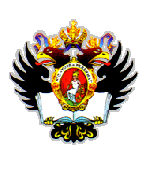 (37.04.01/030300 - Психология)Санкт-Петербургский государственный университет Выпускная квалификационная работа на тему:ПРЕДСТАВЛЕНИЯ О ПРОФЕССИОНАЛЬНОЙ КАРЬЕРЕ В КОНТЕКСТЕ ЖИЗНЕННОГО ПУТИпо направлению подготовки 37.04.01 – Психологияосновная образовательная программа «Организационная психология и психология менеджмента»Санкт-Петербург,2017ВВЕДЕНИЕАктуальность работыВ современном мире мы все чаще обращаемся к планированию и тайм-менеджменту для того, чтобы успеть сделать больше дел и насыщенней прожить свою жизнь. Это связанно с тем, что с каждым годом появляется все больше возможностей и мир становится быстрее, увеличивается скорость перемещения людей по нашей планете, увеличивается объем информации, становится больше задач, которые нам нужно решить в данный момент, чтобы достичь своих целей. Но в основном приемы, которые используют люди для решения возникающих на этой почве проблем, направлены на момент здесь и сейчас или планирование ближайшего будущего, но не происходит глубокого погружения и представления своих стратегических целей и желаний, которые хотелось бы исполнить. Но если вдруг человек задумывается о том, чего он хочет достичь через пять, десять, а может быть и через двадцать лет, то здесь и реализуется такое понятие как жизненный путь.Актуальность планирование на многие года вперед и умение представлять, где человек хочет быть через определенный промежуток времени, является признаком и умением зрелой личности. И чем раньше человек начинается это практиковать, тем большего он сможет достичь в своей работе и жизни, тем проще ему будет скорректировать свой путь в случае необходимости или каких-либо изменений в жизни. Исследования жизненного пути личности начались еще в двадцатых годах прошлого века и продолжаются в настоящее время, все больше ученых уделяют данной проблеме свое время и считают ее одной из важнейших на данный момент. Особенностью развития данного направления исследований явилось то, что работы отечественных и зарубежных ученых стали включать в себя поле проблем, которые ранее были неразрешенными в других областях. Поэтому психология жизненного пути носит междисциплинарный характер и ее развитие поможет найти ответы на многие вопросы в различных сферах жизни. Работы в данном направлении проводятся, как и с взрослыми, так и с подростками и юношами, нет определенных ограничений, которые бы создавались бы искусственно при прорабатывании жизненного пути человека. Корректирование жизненного пути и работа с представлениями человека о своем будущем являются одним из методов терапии, а материалы, которые человек сам создает при проектировании своего пути, являются хорошей основой для беседы о будущем человека, его настоящем и даже прошлом. Конечно, основной аудиторией для создания плана будущей жизни могут являться подростки, так как для них эта тема является наиболее актуальной, но методики, которые применяются в работе психологами, задействованными в данной сфере, разнообразны и подходят как взрослым, так и детям. Исследуя данные детей мы можем понять, как происходит формирование начальных этапов планирования и реализации жизненного пути, а погружаясь в исследование взрослых получаем информацию, которая будет необходима для подрастающего поколения и коррекции их представлений. Характер применяемых методик психологии жизненного пути дает возможность работать как с отдельными представлениями человека, так и с усредненными групповыми результатами, что дает возможность сравнить жизненный путь с планированием своих ровесников и людей старшего поколения. Жизненный путь можно поделить на сферы и изучать отдельно каждую из них, что позволяет использовать методики при работе с сотрудниками различных фирм, для того чтобы видеть каких целей они хотят достичь в рабочем процессе и готовы ли расти в рамках компании и достигать профессиональных высот.Цель работыИзучение представлений о профессиональной карьере в контексте жизненного пути.Задачи:Провести анализ теоретических подходов к понятию жизненный путь личности; Реализовать пилотажное исследование на тему представления о карьере в контексте жизненного пути;Выявить общие закономерности планирования жизненного пути;Выявить психологические особенности, влияющие на планирование профессиональной карьеры в структуре жизненного пути;Гипотезы работыВ процессе планирования жизненного пути можно наблюдать закономерности, присущие людям в целом:Планирование деловой активности с годами снижается;Увеличивается количество событий, связанных с близкими людьми;Представления о профессиональной карьере взаимосвязаны с ценностью власть и ценностной ориентацией на предпринимательство;Планирование деловой активности индивида связано с удовлетворенностью потребности в самовыражении.Предмет исследованияПредставления о жизненном пути личности.Объект исследованияУчастники порождающей игры «Жизнь и судьба».Методы исследованияПорождающая игра «Жизнь и судьба», контент-анализ, методика «Якоря карьеры Шейна», методика диагностики степени удовлетворенности основных потребностей, методика Шварца для изучения ценностей.ГЛАВА 1. Теоретико-методологический анализ понятия жизненный путьПостроением сценария жизненного пути человек занят с раннего детства до поздней старости. Жизненный путь человека – это последовательность событий, происходящих с ним в историческом контексте, связанная с разными возрастными этапами. Данное определение понятию жизненный путь дал Б. Г. Ананьев. Нельзя провести четкого разделения жизни на части, потому что все сферы проникают друг в друга и создают единую картину, поэтому изучением жизненного пути занимаются различные науки, такие как психология, философия, история, социологи, этнография, демография, антропология и многие другие. В психологии данное направление динамично развивается, и приобрело самостоятельный статус. Данный факт обусловлен наличием оригинальных методов его изучения и собственным предметом исследований. Нельзя выделить основной предмет психологии жизненного пути, по той причине, что он состоит из различных психологических феноменов, закономерностей и механизмов реализации человеком своей жизни. На взгляд К. В. Карпинского «среди многочисленных феноменов, входящих в круг изучения психологии жизненного пути, наибольший теоретический и практический интерес представляют особые психические структур личности, которые называют психобиографическими образованиями».К данным образованиям он относит психические феномены, через которые происходит отражение и регуляция жизненного пути: жизненная перспектива, планы и программы, цели, задачи, психологические время и возраст, смысл жизни. То как возникают, развиваются, преобразуются и функционируют данные психобиографические образования, составляет предмет психологии жизненного пути. Так мы и подходим к мнению, что не сам жизненный путь является предметом изучению психологии жизненного пути, по той просто причине, что он в своей объемности относится к междисциплинарной сфере. Все многообразие, включающее в себя понятие жизненный путь, помогает изучать биографический метод, который включает поиск, сбор, систематизацию и анализ данных о личности. Перед психологией выделяется проблема целостного изучения личности, которое будет включать изучение ее проявлений на всех этапах развития человека, пишет Анциферова Л. И. «Соотношение биографических событий и моментов естественного жизненного цикла индивида; фазы, периодизация жизни; кризисы развития личности; типы биографий; возрастные особенности внутреннего мира человека; роль духовных факторов в регуляции социальной жизнедеятельности; возрастная динамика творческой продуктивности; общая производительность жизненного пути; удовлетворенность жизнью» и это далеко не весь список вопросов, которые относятся к природе жизненного пути, по мнению Логиновой Н. А. Эти мнения двух ученых взаимосвязаны и мы сами видим, что объем информации, которая относится к жизненному пути человека колоссален и в данном понятии переплетаются не только различные сферы жизни, но и целые пласты различных наук.Если обратиться к истории психологии жизненного пути, то она вызвала широкий интерес у советских психологов. К основоположникам данного направления можно отнести С. Л. Рубинштейна, А. Н. Леонтьева, К. А. Абульханову-Славскую, Б. Г. Ананьева, Л. И. Анцыферову, В. И. Ковалева, Н. А. Логинову, А. А. Кроника. Они предлагали различные определения данному понятию. Именно научный подход к изучению проблемы жизненного пути личности стал формироваться в семидесятых годах XX века. В то время как в зарубежной психологии основоположником направления исследования жизненного пути можно считать Ш. Бюлер, которая в начале двадцатых годов прошлого столетия положила начало и дала толчок к исследованию этого вопроса Дж. Трамсдорфом, В. Стуартом, Ж. Нюттеном, Л. Франком, Г. Томэ, Х. Лэммом, Д. Адамом. В работах данных ученых были освещены как жизненный путь и циклы жизни человека, так и влияние депрессии в США на жизненный путь, переживших ее людей. Не осталось в стороне и влияние Второй Мировой войны на карьеры жителей Германии. Шарлотта Бюлер предложила концепцию психологической эволюции личности, которая легла в основу изучения жизненного пути. На основании изучения большого количества биографий людей, относящихся к различным социальным группам она выдвинула предположение, в котором говорила о делении жизненного пути на множество фаз, а именно о большом количестве изменений тенденций развития в жизни человека. Ш. Бюлер видела в развитии человека модель частого изменения в поведении и развитии. Также она сделала предположение о том, что независимо от той индивидуальности, которая присуща каждому жизненному пути существуют закономерности фаз жизни. К причинам этих закономерностей она относила духовные и физиологические тенденции. Особенно она уделяла внимание понятию самоосуществление, которое относилось к итогам жизненного пути, а именно тому, чего достиг человек по результатам своей жизни. Если переводить процесс самоосуществления на жизненные этапы, то на каждом из них он обладает собственными ключевыми особенностями. Наиболее масштабное самоосуществление личность может произвести только в том случае, если она ставит цели, раскрывающие и реализующие ее потенциал и суть, то есть полностью согласуются с ее собственным внутренним выбором. А этот внутренним выбор связан с интеллектуальным уровнем развития человека, что конечно же дает возможность самореализоваться в большей степени тем, кто яснее представляет собственное призвание, четче понимает к чему он идет и чего хочет достичь. И в настоящее время данные идеи не теряют своей актуальности, повсеместно можно наблюдать развитие идей осознанности.«Жизненный путь, в трактовке Ш. Бюлер, представляет собой результат саморазвития духа». Но из этого определения нельзя сделать вывод о влиянии социума на жизненный путь индивида, поэтому некоторые ученые критиковали ее работы, в частности Б. Г. Ананьев и С. Л. Рубинштейн. Ведь она идеализирует жизненный путь полностью исключая влияние социальной части нашей жизни. На наш взгляд данный подход является не совсем полным, потому что нельзя лишать человека социального взаимодействия и результатов его влияния на личность. Ведь с самого момента нашего развития и до смерти мы подвержены влиянию общества, начиная со взаимодействия с родителями или людьми, которые их заменяют и заканчивая общением с нашими потомками или современниками. Хотя работы Ш. Бюлер относятся в большей степени к гуманистическому направлению, но в них можно проследить и следы гештальт психологии. Потому что именно гештальт-психологи считали, что «решающее значение имеет только исходная, наследственно заданная структура», влияющая на становление и развитие психических процессов.Вслед за Ш. Бюлер проблемой жизненного пути занялся А. Маслоу. Он подходил к развитию научной психологии с той точки зрения, что его современники рассматривали только клинические случаи и работали только с индивидами, у которых были выявлены нарушения, то есть в большей своей степени изучалась патология, а лучшие качества людей и выдающиеся личности обходились стороной. Поэтому А. Маслоу начал изучать именно тех индивидов, жизненный путь которых до этого не рассматривали большинство научных деятелей его времени, он сформулировал свой гуманистический подход результатом которого явилась психология бытия. Хотя Маслоу не дал четкого описания предмета психологии бытия, но он вывел основные направления ее развития. «По мысли Маслоу, психология бытия исследует психологические условия, при наличии которых человеческая жизнь принимает все более совершенные, благородные и возвышенные формы». Карпинский К. В. в своей книге обобщает положения, выделяемые Маслоу и констатирует, что к предмету психологии бытия можно отнести закономерности и механизмы, которые обеспечивают личностное развитие, духовное совершенствование, а также психические феномены, которые сопровождают человека в истории его жизненного пути. В своих исследованиях Маслоу изучал людей, которые прошли период удовлетворения нижних частей «пирамиды потребностей» и поднялись до уровня удовлетворения потребностей, связанных с самоактуализацией. Эти люди начали использовать свои умения, знания и таланты для своего блага и блага окружающих. Сам А. Маслоу в разные периоды времени по-разному рассматривал понятие самоактуализации, начиная от того, что это процесс и заканчивая тем, что самоактуализация это результат деятельности человека, мы хотим обратить внимание именно на факт, что самоактуализацию можно рассматривать как процесс, в результате которого человек достигает наибольшего развития и реализации собственных талантов. Данный взгляд дает нам возможность понять, что жизненный путь человека – это попытка каждого человека раскрыть свой потенциал, а то как каждый индивид пытается раскрыть свой потенциал может быть объектом исследования. В русле экзистенциальной психологии изучением жизненного пути занимались такие ученые как В. Франкл, Ж.-П. Сартр, Л. Бинсвангер, С. Мадди, Р. Мей, Дж. Бьюдженталь, А. Лэнгле, И. Ялом. Так или иначе эти ученые занимались изучением проблем человеческого существования, которое они не сводили к однотипным схемам, а старались выделись индивидуальность каждого и изучить ее. Основой для подобного рода изучения личности явились экзистенциализм и феноменология. Существует множество взглядов на то, что именно изучает экзистенциальная психология, но мы остановимся на точке зрения сформулированной И. Яломом. Он выделил четыре центральные проблемы, в которые включил смерть, свободу, изоляцию и внутреннюю пустоту. Каждый человек на протяжении всей своей жизни сталкивается с данными проблемами и в зависимости от того как он их решит у него может сформироваться невроз. Мы не будем останавливаться на всех четырех проблемах, которые были выделены в экзистенциальной психологии, а отметим ту, которая поможет яснее представить нам что же такое жизненный путь в понимании экзистенциальных психологов. Жизненный путь – это процесс жизнетворчества, это результат наших выборов в определенный момент времени, и свобода – это именно то, что дает нам возможность творить его. Э. Фромм разделил свободу на два типа: позитивную и негативную. К негативной свободе было отнесено то, что изолирует человека, делает его слабым и запуганным, если он подвержен негативной свободе в его поведении можно наблюдать отчужденность и недоверие к окружающим. И совершенно другую картину мы видим, наблюдая за людьми, которые взяли на вооружение позитивную свободу. Человек, в основе мировоззрения которого лежит позитивная свобода существует независимо, но и не изолированно, он имеет связь с окружающим его миром, которая не является закрытой и односторонней. Такой человек открыт миру и ведет не затворнический образ жизни, но и не уходит в окружающие его общественные связи целиком, он сохраняет баланс и равновесие между внутренним миром и окружающей его средой.Со свободой связано такое понятие как судьба. В экзистенциальной психологии выделяют три вида судьбы: биологическая, психологическая, социальная. Каждый из этих видов судеб накладывает свой отпечаток на жизненный путь человека и вносит свои ограничения и возможности. Карпинский К. В. пишет в своей книге о судьбоносных факторах, которые ограничивают свободу выбора, они в свою очередь делятся на индивидуальные и абсолютные факторы, которые непреодолимы для отдельных индивидов или непреодолимы для всех. То есть в экзистенциальной психологии мы наблюдаем изучение судьбы человека, как фактора, который влияет на жизненный путь человека. Свобода сама по себе как таковая предполагает ограничения, преграды, которые нужно преодолевать, ведь без них не будет свободы. В. Франкл пишет по этому поводу: «Мы должны принять нашу судьбу, как мы принимаем землю, на которой стоим, – это площадка, являющаяся как бы трамплином для нашей свободы. Свобода невозможна без положенной человеку судьбы; свобода – это всегда свобода выбора и принятия своей участи, выбора позиции, которую человек принимает, сталкиваясь со своей судьбой. Безусловно, человек свободен, но он не плывет свободно в безвоздушном пространстве. Он всегда окружен множеством ограничений. Однако он как бы отталкивается от этих ограничений для реализации своей свободы. Свобода предполагает ограничения, основывается на них». Без ограничений и препятствий у человека не происходило бы формирования механизма свободы, мы бы не умели ценить свободу, если бы у нас не было ограничений. Поэтому на жизненный путь безусловно влияет такой фактор как свобода, изучаемый в экзистенциальной психологии, он является составляющей частью любого выбора, который мы реализуем на своем жизненном пути. Такие главные проблемы как смерть, изоляция и внутренняя пустота несомненно также влияют на жизненный путь человека, что еще раз подтверждает многогранность данного понятия, но мы не будем останавливаться на них, потому что в нашем случае важно было показать влияние выбора человека на формирование жизненного пути.Продолжая изучения представлений ученых о жизненном пути в рамках экзистенциального подхода, мы ознакомились с работами Гришиной Н. В., которая в своей работе «Жизненные сценарии: нормативность и индивидуализация» анализирует понятия жизненный путь и жизненный сценарий, а также обсуждает проблемы «типовых» сценариев. Она говорит о человеке как о субъекте жизни. Наталья Владимировна обращает внимание читателей на тенденцию нарастания интереса к проблемам жизненного пути. И нельзя не заметить то, как увеличивается количество работ, в которых анализируется жизненный путь как психолого-педагогический феномен, исследуется субъективная картина жизненного пути, изучаются представления о жизненном пути как о факторе саморазвития, исследуются модели жизненного пути и много другое. Гришина Н. В. говорит о жизненных сценариях, через которые можно отразить важные аспекты жизненного пути личности. На взгляд Натальи Владимировны понятие жизненный путь является более широким, а понятие жизненного сценария более узким и конкретным. «Традиционное для российской психологической науки понятие жизненного пути является наиболее общим понятием в описании активности человека. Этот «макроуровень» описания психологии субъекта (напомним высказывание Б.Г.Ананьева: «Для онтопсихологии естественный масштаб измерений – человеческая жизнь в целом» [Ананьев, 1968, с. 7]) операционализируется в таких категориях, как жизненный мир, жизненное пространство, цели, планы, стратегии жизни и т.д.». Для экзистенциальных психологов жизненный путь главным образом рассматривается как результат деятельности человека, который выстраивает свою жизнь, наполняя ее событиями и придавая ей смысл. Здесь человек является активно действующим субъектом, он сам выбирает свое бытие и утверждает его, поддерживая свой выбор определенными поступками и делами. Не стоит забывать и о том, что в современном мире человек получает уникальные возможности для раскрытия собственного потенциала. Условия жизни менялись, и если в древние времена, для человека основным приоритетом его существования являлась цель выживания с сохранения потомства, то в данный момент время и энергия, которую он тратил на эти доминанты высвободились и он направляет или наоборот не направляет их на собственное жизнетворчество, у человека растет уровень самосознания, увеличивается желание реализовывать собственные цели, которые далеко не связаны с проблемой выживания, а наоборот с попытками улучшить собственное существование, сделать его более комфортным и насыщенным. Н. В. Гришина, отмечает, что Ф. Зимбардо пишет: «На протяжении большей части истории у людей едва ли был особый выбор в том, как провести время. Они использовали его, чтобы выжить, сперва индивидуально, затем коллективно». У людей были другие задачи, они искали себе пропитание, укрытие, разжигали огонь. И только не так давно по сравнению с моментом появления человека разумного мы можем наблюдать, как люди стали переключаться на роскошь свободного существования и ничем не обремененного времяпровождения. С одной стороны, это является позитивным моментом, так как человек может реализовать данное время для развития и реализации собственных целей, но в тоже время появление ничем не занятого временного пространства для людей, у которых возникают проблемы с его реализацией может вызывать проблемы экзистенциального вакуума. И если Маслоу рассматривая выдающихся личностей писал о внутреннем подъеме, который человек испытывает, занимаясь деятельностью, которая ему нравится и приносит удовольствие, то Франкл говорит об обратной ситуации, когда ничего не вызывает у человека удовольствие и он ощущает внутреннюю пустоту, заполнение которой не является возможным и появление свободного от работы и занятости времени усиливает ощущение беспомощности в реализации своего жизненного пути. Также Наталья Владимировна рассматривает понятие нормативный жизненный сценарий, в котором заключается примерная последовательность событий жизни, являющаяся типичной для определенной культуры. По мнению американского социального антрополога К. Клакхона в культурах формируются похожие на планы последовательности жизнедеятельности человека. Из этих последовательностей можно выстраивать типовые или нормативные жизненные сценарии. Этот феномен можно наблюдать повсеместно, ведь у нас есть заложенные культурой представления о том, когда ребенок должен пойти в садик, в школу, закончить институт, найти себе спутника жизни, завести детей. В обществе есть определенные возрастные рамки, внутри которых нужно что-либо сделать иначе после будет считаться, что делать это уже поздно. Данный факт говорит о наличии универсалий человеческой жизни. И это натолкнуло нас на идею о том, что данные универсалии можно изучить. Обобщая рассмотрение жизненного пути в разрезе экзистенциальной психологии можно сделать выводы, что в данном направлении психологии происходит изучение человека, как созидателя собственной жизни. Только реализуя себя и свое видение мира человек становится самим собой, раскрывает свою индивидуальность. Но на пути развития он встречает обстоятельства, которые затрудняют или наоборот облегчают его дальнейшее продвижение, пробиваясь сквозь те из них, которые являются ограничениями, человек меняет себя и свою жизнь. Экзистенциалисты принимают за основу тот факт, что жизнь человека и его жизненный путь – это череда выборов, за которые он в последствие будет отвечать. Это и является ценным для нас в данной работе. Рассматривая каждый отдельный выбор человека, мы можем понять и сформулировать для себя представление о картине жизненного пути в целом, а имея данную информацию мы сможем сравнивать различные жизненные пути индивидов между собой для того, чтобы понять их общность и различия.Проблема жизненного пути развивалась не только в психологическом направлении, но и охватила педагогические науки, философию, социологию и историю. В трудах философа Френсиса Бекона можно найти определение жизненного пути. На съезде Американской социологической ассоциации в 1975 году был предложен термин «жизненный путь», в качестве которого до этого момента использовался «жизненный цикл». Данный шаг был необходим для того, чтобы развести в разные стороны представления о жизни как движению по кругу и движении вперед, то есть череды событий, которые идут друг за другом. В социологии долгое время, почти до 1980-х годов, не было попыток теоретических разработок понятия жизненный путь пишет Чернышёва О.В. в своей работе «Жизненные и ценностные ориентации в рамках трансформации жизненной стратегии личности».«Философско-социологические исследования проблемы жизненного пути личности практически начались лишь с конца 1980-х гг. Сам характер проблемы далеко выходит за рамки чисто академического интереса, хотя теоретический уровень обобщения эмпирического материала требует соответствующего методологического аппарата. Исследователи пытались вычленить те аспекты жизненного пути личности, которые определяют его с точки зрения универсальных свойств. При этом они исходили из той предпосылки, что жизненный путь личности – это направленная во времени и протекающая в конкретном социальном пространстве событийность». Как мы видим, взгляд на то, что можно выделить универсалии в жизненному пути человека распространен не только в психологии, но и в социологии.В социологии понятие жизненный путь стало популярно в работах зарубежных ученых. В отечественной социологии были ученые, которые развивали данное направление, к ним можно отнести Н. Ф. Наумова, В. Н. Шубкина, Г. А. Чередниченко, М. Н. Рудкевич, А. А. Матуленис и др. Но в их работах жизненный путь не выделялся как отдельная парадигма, в то время как в зарубежной науке такое выделение было. То есть зарубежные социологи раньше обратили внимание на проблему жизненного пути и стали уделять ей больше времени. На взгляд американского социолога Глена Элдера жизненный путь представляет из себя переплетение карьеры, семейной жизни, и других событий, которые меняются в зависимости от условий, представлений о будущем и жизненном периоде, начиная со школьной скамьи и заканчивая выходом на пенсию.  Особенностью жизненного пути в зарубежной социологии стало то, что изначальное изучение индивидуальных карьер не позволяло исследовать совокупность различных жизненных траекторий, таких как например взаимосвязь между браком и материнством. «Несчастный брак снижает качество материнства у женщин, а новые обязанности родителей, связанные с появлением детей, могут уменьшить взаимность в самом браке (Cowan С., Cowan Р. 1992)». Этот факт говорит о том, что влияние различных аспектов жизненного пути должно учитываться при работе с представлениями человека о своей жизни и о том, как он ее выстраивает. Возвращаясь к психологии, мы видим, что здесь в изучении понятия жизненный путь можно выделить несколько направлений, в рамках которых ведутся исследования:личностное, в котором жизненный путь рассматривается через его проявления в поведении, через реализацию жизненного времени (К. А. Абульханова-Славская, Л. И. Анцыферова, Т. Н. Березина, С. Л. Рубинштейн и другие);субъективное, где ведется изучение событий жизненного пути личности (А. А. Кроник, Е. И Головаха и другие);генетическое, в котором ведутся исследования биографических изменений человеческой жизни (К. Левин, Б. Г. Ананьев, Ш. Бюлер, Н. А. Логинова и другие).В двадцатых-тридцатых годах прошлого столетия Н.А. Рыбников стал инициатором организации исследований по генетической психологии личности. Он первым стал исследовать жизненный путь при помощи биографического метода, и предложил создать Биографический институт, целью которого был анализ личных данный людей. В начале тридцатых годов вопросом и исследованием жизненного пути стал заниматься Б. Г. Ананьев. На тот момент в Психоневрологическом институте им. В. М. Бехтерева в Ленинграде он проводил исследования по характерологии, и данная тема стала ему интересна. Его основной заслугой можно назвать проведение самого крупного лонгитюдного исследования личности, а вместе с этим и ее жизненного пути. Благодаря данному исследованию были определены периодизация по возрасту и онтогенез развития личности: детство, юность, выбор профессии, зрелость, пик карьеры, старость. Б. Г. Ананьев со всей ученой точностью и основательностью подошел к проблемам жизненного пути человека и детально проработал их.Для Б. Г. Ананьева жизненный путь – «это история формирования и развития личности в определенном обществе, современника определенной эпохи, сверстника определенного поколения». По его мнению, жизнь представляет собой историю личности, в определенную историческую эпоху, и складывается из большого количества систем отношений в обществе при различных обстоятельствах, в свою очередь действия и поступки человека превращаются в новые обстоятельства, которые дают начало другим действиям и поступкам. Жизненный путь человека зависит от времени, в котором живет человек, но влияние времени на каждую личность варьируется в зависимости от каждого человека. В процессе своего становления человек достигает высшего уровня развития личности, который являет собой индивидуальность и реализуется в достижении вершины жизни. Чуть позже к проблеме жизненного пути личности в середине тридцатых годах двадцатого столетия обратился С. Л. Рубинштейн. Но он рассматривал проблемы жизненного пути не только с психологического аспекта, но и высказывал идеи о необходимости учета объективных проявлений субъекта, то есть его способности реально изменять свою жизнь. В следствие того, что С. Л. Рубинштейн был одним из первых кто заинтересовался изучением жизненного пути он был тем, кто сформулировал важнейшие проблемы, которые были положены в основу современных представлений о жизненном пути. Так значимым вопросом является образ, формирующийся под влиянием временных и пространственных параметров жизни человека, который ученые называют субъективной картиной жизненного пути. С. Л. Рубинштейн не погружается в данный вопрос, но выделяет характеристики данного образа закономерности его функционирования и развития. В свою очередь Б. Г. Ананьев занимаясь проблемой жизненного пути личности более подробно и детально рассмотрел данный вопрос. В представлении С. Л. Рубинштейна жизненный путь с одной стороны являет собой целое, а с другой состоит из этапов, которые могут быть поворотными для человека, если тот приложит усилия. «Возраст и возрастные особенности как ступени развития выступают на этой основе как проявление, как момент различных фаз жизни человека. “Онтогенез” человека – это жизненный путь личности, процесс индивидуального развития». Рубинштейн видел в жизненном пути лучшие проявления человека, его стремление сделать жизнь лучше и достичь личностного совершенства. Зрелость личности, активность, сознание Рубинштейн рассматривал как «высшие личностные образования», выполняющие функции организации, обеспечения целостности жизненного пути человека, а также регуляции. Сознание, в данном контексте, он выделял как не просто «высшее личностное образование». Таким образом, сознание становится высшей способностью действующего субъекта. Он не замыкается в себе, а открывает пред собой мир, поскольку его цели завязаны не только на нем самом, но и определяются обществом. А это предопределение субъектов своей деятельности реализуется в таком процессе как жизненный путь личности. Творчество и активность личности как человека организующего и преобразующего свою жизнь для Рубинштейна были определяющими факторами в теории.Для Рубинштейна каждый человек имеет свою историю, в которой он проходит определенные жизненные этапы развития, но не просто бездумно копирует то, что делали его предшественники, а вносит свой вклад. «На жизненном пути человека бывают и такие узловые моменты, в которые более или менее резко меняется все направление его жизненного пути. Оно зависит и от личности, и от обстоятельств, не всегда подвластных человеку». Индивид является частью общества, но имеет собственный путь, который включает в себя результаты его деятельности и действий, которые зависят от его мировоззрения. Деятельность является причиной совершенствования и развития человека. Только через деятельность человек изменяет себя и приходит к новому этапу собственной истории. Становление человека как личности возможно только при прохождении им определенных этапов жизни и создании собственной истории. «Концепция жизненного пути является логическим завершением всего научного наследия С. Л. Рубинштейна. В своей последней работе “Человек и мир” он рассматривает жизнь как способ бытия человека в философском смысле, тем самым расширяя понятие жизненного пути личности и переводя его в плоскость проблемы личной жизни».Е. Ю. Коржова рассматривает жизненный путь как личностно-ситуационное взаимодействие. Она отмечает, что «жизненный путь объединяет все уровни бытия от биологического до духовного, и в жизни каждого человека их переплетение находит индивидуальное преломление. Человек может как подниматься по ступенькам духовной лестницы, так и опускаться вниз – наряду с духовным его выбором преобразуются все уровни его существования». На ее взгляд современный подход к пониманию жизненного пути можно разделить на западные взгляды, для которых приоритетом является фиксирование на творческой или адаптивной части жизненного пути, а в отечественной психологии акцентируются на духовно нравственном и социальном контексте. Так на западе исследуются события недавнего прошлого, повседневные события, психология развития, автобиографическая память, судьбология, психология социальных ситуаций. В отечественной психологии можно выделить московскую школу, воззрения которой основаны на изучении жизненных стратегий, ленинградскую с событийно-биографическим подходом и киевскую изучающую психологическое время личности. Чуть позже обо всех них мы поговорим более подробнее. Также Елена Юрьевна отмечает работы Знакова В. В., который говорит о психологии бытия, основанной на единении человека с миром для понимания и нахождения смысла собственного существования. Имея обширный опыт и давно работая в сфере изучения жизненного пути Е. Ю. Коржова стремится к интеграции трех основных взглядов на жизненный путь, к ним она относит ситуационный подход, субъектный и личностный. «Жизненный путь при этом рассматривается как результирующая взаимодействия человека с жизненными ситуациями». Поэтому основной уклон делается на понимание что такое жизненная ситуация для человека, классификацию различных ситуаций, поведение человека в этих ситуациях и взаимовлияние жизненных ситуаций на жизненный путь. Так как до Елены Юрьевны никто не пытался рассматривать жизненный путь с данного ракурса можно сказать, что она и Бурлачук Л. Ф. явились основоположниками нового направления психологии жизненный ситуаций. И если Ш. Бюлер критиковали за то, что она не включает социальный компонент влияния на человека, то подход Е. Ю. Коржовой учитывает, как социальные процессы и влияние среды, так и частные жизненные ситуации, что является его несомненным плюсом. Человек взаимодействуя с жизненными ситуациями поддерживает свое психическое здоровье, получает от среды необходимые ему ресурсы, развивается, актуализируется и получает духовный рост. Также существуют переломные ситуации на жизненном пути человека, которые зовутся жизненными событиями, они являются прямой отсылкой к работам С. Л. Рубинштейна, который говорил о моментах жизни влияющих на ее дальнейшее развитие целиком, то есть являются ключевыми точками жизни и раскрывают личность. Человек является субъектом по отношению к жизненным ситуациям. Е. Ю. Коржова выделяет базовые компоненты субъект-объектных ориентаций: «жизненные (трансситуационные) изменчивость (стремление изменяться) – стабильность (стремление оставаться прежним); внутренний локус контроля (принятие ответственности) – внешний локус контроля (делегирование ответственности); направленность на освоение внутреннего мира (стремление к самосовершенствованию) – направленность на освоение внешнего мира (стремление к практической деятельности); подвижность (стремление к новизне) – инертность (стремление к привычному). Жизненные изменчивость, внутренний локус контроля, направленность на освоение внутреннего мира, подвижность свойственны личности с активной жизненной позицией (субъектная ориентация), а противоположные качества – жизненные стабильность, внешний локус контроля, направленность на освоение внешнего мира, инертность – описывают личность с пассивной жизненной позицией (объектная ориентация)». Человек, для которого главенствующую роль занимает активная жизненная позиция, в большей степени обладает внутренней детерминацией. В то время как человек с пассивной жизненной позицией детерминирует свою жизнь внешними обстоятельствами. Здесь мы снова сталкиваемся с проблемой активности индивида, для которого выступление в качестве субъекта жизнедеятельности и жизненного пути может являться главной целью или же быть на втором плане и тогда он становится объектом по отношению к собственному жизненному пути, этот вид поведения можно назвать течением по жизни. Из найденных закономерностей Е. Ю. Коржова выстраивает типологию личностей с гармоничным и дисгармоничным развитием. На своем жизненном пути личность может быть: преобразователем – активно действующим и развивающимся в профессиональной сфере; потребителем, приспосабливающимся и относящимся потребительски к жизни; пользователем, для которого главным является жизненный успех и прагматичность; гармонизатором, который согласует свою деятельность с жизненной картиной и ищет все позитивное даже в негативных моментах. Особенностью работ Елены Юрьевны является то, что она приводит примеры выше указанных типов личности. Ее анализу подверглись как герои таких известных писателей как С. М. де Сервантеса, Н. В. Гоголя, Ф. М. Достоевского, Э. Золя, Ф. Кафки, М. А. Булгакова и многих других, так и биографии выдающихся православных мыслителей. В своих трудах она приводит яркие примеры деятельности личностей с гармоничным и дисгармоничным развитием, что помогает разобраться в сложных психологических теориях не только профессионалам, но и людям, для которых тема жизненного пути является актуальной и интересной, но в связи с особенностями своего профессионального выбора они не обладают достаточной психологической подготовкой. В представлениях Т. Д. Василенко жизненный путь – «это история формирования и развития личности, которая детерминирована онтогенезом, с одной стороны, социальными обстоятельствами с другой, и, наконец, этическими, нравственными с отношениями человека к другим людям, к предметному миру и к самому себе». Для Т. Д. Василенко это целостное образование, которое представляется как единое целое. Н. А. Логинова в своей работе «Жизненный путь человека как проблема психологии» объединяет под понятием жизненный путь характер, жизненную направленность («линию жизни», жизненную философию, смысл жизни), жизненный опыт и талант. Для А. В. Грибакина, доктора философских наук, понятие жизненный путь «представляет собой творческий процесс поэтапного включения каждого человека в систему общественных отношений, последовательной смены способов жизнедеятельности, связанных с самореализацией и утверждением индивидов».По мнению Л. Н. Коган жизненный путь можно определять и как непрерывающуюся цепь моментов самореализации личности в социальной деятельности на протяжении всей жизни. Из этого можно сделать вывод, что структуру жизненного пути личности составляют поступки, факты, события, которые влияют на становление индивида. Каждый человек имеет определенную стратегию, которая выстраивается на основании его представлений о перспективе, поэтапности, целостности его жизненного пути. Ш. Бюлер говорит о том, что итогом данного процесса является самоосуществление.В семидесятых годах начинается в большей степени проявляться событийно-биографический подход. Особенностью данного направления является то, что выделяется уникальность жизненного пути человека и на конкретных событиях жизни и биографии выстаивается периодизация. Чуть позже К. А. Абульханова-Славская начинает исследование жизненного пути человека в разрезе проблем жизненных стратегий. Вдохновляясь работами С. Л. Рубинштейна и Б. Г. Ананьева она вводит термин «жизненная стратегия личности». В своих трудах Ксения Александровна определяет, что «жизненная стратегия» - это «принципиальная, реализуемая в различных жизненных условиях, обстоятельствах способность личности к соединению своей индивидуальности с условиями жизни, к её воспроизводству и развитию». Данный термин включает в себя реализацию личностью, в соответствии с ее ценностями, принципа опоры на свои силы. Взгляд К. А. Абульхановой-Славской на индивидуальность подразумевает, что главное, что отделяет индивидуальность от понятия судьба – это возможность реализовывать ее так как необходимо самому человеку, то есть по его собственным соображениям и представлениям. Также стоит отметить, что, развивая идеи С. Л. Рубинштейна, К. А. Абульханова-Славская разработала концепцию личностной организации времени, которая в данный момент является одним из современных взглядов на психологию жизненного пути.Но на этом исследования жизненных стратегий не остановились, психологи С. Ю. Степанов и Е. П. Варламова стали выделять активную и пассивную типичность, творческую и пассивную уникальность. Данную типологию они вывели из различного сочетания творческой активности личности и индивидуального своеобразия. А. Е. Созонтов проводил исследования, в которых в качестве выборки выступали студенты. Он исследовал их жизненные стратегии. По результатам данной работы было выделено две основных тенденции, по которым студенты конструируют собственные жизни – ориентация на обладание или на бытие. П. Б. Кодесси М. О. Мдивани создали экспериментальную методику, для исследования жизненных стратегий юношей. Они выявили, что можно выделить две характеристики жизненной стратегии: степень осознанности и содержание. Отечественная наука в последние десятилетия пополняется исследованиями связанными именно с жизненными стратегиями и это является естественным продолжением работ связанных с жизненным путем, потому что зачастую наблюдается пересечение в понимании понятия жизненный путь и жизненная стратегия личности. В данной проблематике каждый ученый старается выделить определение, в котором будут отражены именно те части, которые на его взгляд являются самыми важными. Так для Е. П. Варламова и С. Ю. Степанова жизненная стратегия это «форма целенаправленной организации человеком собственной жизни, включающая его отношение к собственным возможностям и ресурсам, их актуализации». Для А. Е. Созонтова это «некоторый (более или менее осознанный) способ конструирования человеком собственной жизни в соответствии с присущей ему системой ценностей, смыслов и целей, регулятор социального поведения. Жизненная стратегия организует целостность жизнедеятельности, определяет способ бытия человека, выступая важнейшим критерием зрелости и психологического благополучия». М. О. Мдивани и П. Б.Кодес подходят к определению жизненной стратегии как к структуре жизненных целей, развернутой во временной перспективе психологического будущего. И акцентируют внимание именно на будущем человека и отнесению стратегии к нему. Похожий взгляд на данную проблематику можно найти и в работах В. А. Берковского и М. А. Белугиной, на их взгляд это «способ сознательного планирования и констуирования личностью собственной жизни путем поэтапного формирования будущего». И тут же можно упомянуть, как формирует определение В. Б. Большов: «сложное динамическое образование, в рамках которого реализуются жизненные притязания, формируется оценка и проектирование будущего состояния жизни, намечаются основные пути и способы достижения желаемого результата».В большей степени к удовлетворению потребностей человека определяет жизненную стратегию О. В. Рудакова: «сложившиеся (устойчивые, типичные) способы и формы жизнедеятельности человека, направленные на удовлетворение его потребностей, достижения целей и жизненных смыслов».В на социальный компонент полагается Д. Ю. Чеботарева, она считает, что жизненная стратегия это «социально обусловленная система ориентирования человека (в личной и общественной сферах) на долговременную перспективу».О. А. Воронина видит жизненную стратегию, как «индивидуальный способ конструирования и реализации человеком жизненных целей во временной перспективе в соответствие с собственными ценностными ориентациями, потребностями, личностными качествами, смыслами собственной жизни». Из перечисленных выше вариантов «жизненного пути» и «жизненной стратегии» можно суммировать, что это пересекающиеся по своей сути понятия, но в большей своей части жизненный путь представляется учеными как набор действий в течение всей жизни, а жизненная стратегия относится к планированию и творческому подходу к реализации себя в социуме. Помимо понятия «жизненная стратеги» и «жизненный путь» можно найти упоминания о «жизненном цикле». Это понятие включает в себя идею о том, что жизнь представляет цикл и подобно природным процессам цикл за циклом повторяются действия поколений, действия личности. Мы можем наблюдать данное понятие в действии на примере социальных институтов, таких как детский сад, школа, армия. Дети идут в садик, где их учат взрослые, потом в школу, где повторяется процедура обучения, после в ВУЗ или техникум и спустя время, набрав опыта, начинают учить младших. Понятие жизненный цикл имеет широкую теоретическую и методологическую основу, оно включает в себя последовательное развитие личности, начиная от рождения и заканчивая смертью и это позволяет нам сделать вывод, что жизненный путь и жизненный цикл имеют больше схожих характеристик, чем отличий. Но цикличность жизни не является приговором для человека, так как этапы жизненного пути не являются полным повторением того, что делали до нас наши предки. Если бы цикличность была абсолютной и наши дети полностью повторяли то, что делали мы, то наши детство, юность и взрослые годы были бы абсолютно похожи, чего как мы наблюдаем в жизни, не происходит. Правильней будет сделать вывод о том, что есть общие закономерности, но нет полного цикличного повторения. В продолжении анализа понятия мы заметили, что в работах многих отечественных ученых можно найти интересную закономерность: они используют наравне понятия жизненный путь и жизненный сценарий. Это допустимо, но нужно обратиться к работам Эрика Берна, для того, чтобы понять, почему этот вариант употребления имеет место быть. В своей книге «Люди, которые играют в игры» Берн дает определение жизненному сценарию – это «постоянно действующий жизненный план, созданный в детстве под воздействием родителей. Это психологическая сила, подталкивающая человека к его судьбе, независимо от того, сопротивляется ли он или подчиняется добровольно». То есть в данном определении мы видим проектирование своей жизни в детстве и действия человека, по запланированной схеме, вне зависимости хочет того он или нет.Кроме того, сценарий должен включать в себя четыре основных части:1) родительские предписания;2) соответствующее развитие личности; 3) решения, принятого в детстве;4) действительной заинтересованности в соответствующем методе достижения успеха или неудачи; 5) правдоподобия (или правдоподобного начала).Совокупность данных факторов влияет на судьбу человека, но он проживает свой жизненный путь, который может и отличаться от изначального сценария. Причиной этому могут послужить различные события, которые проживает личность по мере своего становления. Из самых страшных и критичных можно назвать боевые действия, неизлечимые болезни. Совокупность факторов может повлиять на человека и его сценарий может поменяться. В работах последователей и учеников Эрика Берна Йена Стюарта и Вэнна Джойнса можно найти совокупность факторов, которые влияют на жизненный путь: наследственность;внешние события; сценарий;самостоятельные решений.Так человеку, который в детском возрасте хотел быть космонавтом, но его наследственность не дала ему возможность пройти отбор и подготовку для реализации данного пункта в сценарии придется его корректировать. Или же автомобильная авария или катастрофа с поездом может нанести вред человеку и не дать ему прожить долгую и счастливую жизнь, которую он запланировал в детстве. Но изменения не всегда связаны с плохими результатами, если человек планировал прожить жизнь отшельника и не иметь друзей, а какие-либо серьезные внешние обстоятельства заставили его сплотиться с другими людьми и переосмыслить свою жизнь и по-новому рассмотреть понятие дружба, то данный результат можно рассматривать как положительный. Но помимо этого существуют и «несценарные» решения, которые основаны на личном выборе человека и осознании происходящей реальности. Как и в ситуации с жизненным путем сценарий является определенным предписанием, на который влияют внешние обстоятельства и решения человека. То есть исследуя жизненный путь, мы также исследуем жизненный сценарий и его развитие. Одним из современных направлений, поддерживаемым в психологии жизненного пути является причинно-целевая концепция А. А. Кроника и Е. И. Головаха. Традиционным подходом в психологии являлась «событийная концепция психологического времени», но основным минусом и недостатком данной концепции является невозможность рассмотреть взаимосвязь между прошлым, настоящим и будущим. Основу причинно-целевой концепции составляет идея, что, анализируя взаимосвязь прошлого, настоящего и будущего мы сможем прочнее выстроить жизненный путь личности, а также лучше понять то как человек детерминирует значимые жизненные события между собой. В основу их работы лег авторский метод, который они разработали в 1982 году под названием каузометрия. Каузометрия – это метод, в котором исследуется субъективная картина жизненного пути личности и ее психологического времени. Он позволяет человеку сформировать субъектное отношение к жизни, более серьезное отношение к планированию жизненной стратегии. Что на наш взгляд является плюсом метода и несомненно влияет на будущее человека и его успешность в целом. Данный метод является биографическим и включает в себя работу не только с настоящими событиями, но и с прошедшими и будущими. Процедура проведения включает в себя шесть последовательных этапов. На первом этапе с участником проводится биографическая разминка, после которой он занимается формированием списка значимых событий. Далее этот список участник должен датировать. После этого должен быть проведен анализ отношений между событиями, целевой анализ и произведено обозначение сфер принадлежности событий. Но помимо основных этапов могут быть использованы и дополнительные, которые помогают определить эмоциональную привлекательность событий, разнесенность их в прошлое и будущее, также значимость как для участника, так и для других людей, и производится определение личного временного центра. Результатом данных манипуляций является каузограмма, включающая в себя график событий и важность связей между событиями. Благодаря данным каузометрии мы можем получить картину жизненного пути человека, включающую его настоящее, прошлое и будущее, что позволяет применять полученные данные в психотерапии. Данный метод был также перенесен в компьютерную программу, которая называется «Lifeline». Рассматривая целостное восприятие человеком своего социального и личностного статуса Э. Г. Эйдемиллер и В. А. Яковлев разработали метод, который позволяет, используя метафору жизненного пути работать с эмоциональными и поведенческими расстройствами. И если большинство методов работы с жизненным путем личности завязано на взрослых и подростках, то стоит отметить тот факт, что данный метод направлен именно на взаимодействие с детьми 7-10 лет. Сами авторы отмечают, что «итогом метафорического переживания жизненного пути субъектом от рождения до признания своей социальной и личностной значимости и принятия окружающим социумом является удовлетворенность результатами своих действий в метафорической реальности, которая способствует освобождению от чувства собственной несостоятельности перед действительностью, которая характеризовала психическую травматизацию».Для исследования жизненного пути также используют различные методы описательной психологии. Это может быть биографический метод или метод герменевтики. В четвертом издании Большого психологического словаря под редакцией Мещерякова Б. Г. герменевтика – это «учение об истолковании текстов, преимущественно древних (в первую очередь библейских), понимание смысла которых затруднено вследствие недостаточной сохранности источников и дополняющих их сведений». Сутью данного метода является вскрытие аспектов, которые сопровождают текст, вплоть до изучения особенностей языка и исторического контекста, когда данное письменное свидетельство появилось. Эти особенности и раскрытые факты накладываются друг на друга и позволяют провести более качественный анализ содержания текста. Биографический метод в психологии представляет из себя способ жизнеописания, а именно способ исследования, диагностики, коррекции и проектирования жизненного пути личности. К первым наработкам по биографическим методам можно отнести работы Н. А. Рыбникова и Ш. Бюлер. В современной науке производят изучение личности в разрезе исторического и будущего развития. Использование данных методов основано на получение информации из опросников, интервью, автобиографий, контент-анализа дневников и различных писем, историй, свидетельств современников и очевидцев и т. п. Его особенностью является то, что данный исследовательский принцип позволяет провести попытки познания личности и жизненного пути в их взаимном переплетении. Также он включает в себя способ сбора, организации и обработки информации о жизненном пути. И к тому же это целая система методик диагностики психических особенностей личности и методов коррекции.Б. Г. Ананьев внес вклад в развитие биографического метода в современной науке, а его ученица Н. А. Логинова продолжает начатое великим ученым дело и поддерживает развитие и изучение методологических основ данного подхода в психологии. В работе «Психобиографический метод исследования и коррекции личности» она подробно описывает область применение биографического метода, его историю и плюсы для изучения жизненного пути личности. Б. Г. Ананьев определял биографический метод как «собирание и анализ данных о жизненному пути человека как личности и субъекте деятельности (анализ человеческой документации, свидетельств современников, продуктов деятельности самого человека и т. д.».В данной работе мы использовали в качестве материалов исследования результаты порождающей игры «Жизнь и судьба», которые являются текстовыми записями жизненного пути личности и представляют собой набор карточек, на которых расписаны планируемые человеком жизненные события. Данный метод можно отнести к биографическим методам исследования личности, так как он соответствует определению Б. Г. Ананьева и содержит в себе изучение результатов деятельности самого человека и основан на изучении данных о жизненном пути человека, как субъекта деятельности. Жизненный путь является многоуровневой и системной моделью при помощи которой происходит изучение жизни человека в его жизни, времени и пространстве. Само понятие включает в себя, как и временную перспективу, потому что жизнь это по сути своей время, которое человек проживает на этой планете, так и пространственную, выраженную в слове путь.Изучив работы отечественных и зарубежных ученых, мы не нашли исследований, содержащих в себе попытки численно представить закономерности развития жизненного пути личности. Все сходятся на мнении, что есть общие закономерность, мы заметили, что большинство из них подходят к данной проблеме с точки зрения обобщенных представлений, либо пытаются найти взаимосвязь между событиями прошлого, настоящего и будущего. Д. М. Абдульманова отмечает наличие нормативных и индивидуальных сценариев жизни, говоря при этом, что из-за отсутствия единого видения понятия жизненный путь, она использует именно понятие жизненный сценарий, опираясь в своей работе на событийный подход, а события, как основные единицы жизненного сценария. К нормативному сценарию относится тот вариант прохождения жизни, который свойственен большинству людей, относящихся к данной культуре и проживающих в определенном историческом контексте. Индивидуальный сценарий включает в себя нормативный, но при этом в зависимости от степени индивидуализации добавляет в него свои события и выстраивает его особым образом, зависящим от его мировоззрения, ценностных ориентаций, жизненных приоритетов. «Индивидуальность человека может быть описана через индивидуализацию сценария». Опираясь на представления ученых о том, что есть общие закономерности мы попытались выяснить и изучить их, основываясь на событиях, которые человек хочет реализовать или планирует достичь в будущем.Нами были рассмотрены различные подходы зарубежных и отечественных ученых к понятию жизненный путь и понятий смежных с ним. В данной работе мы придерживаемся идеи, что жизненный путь является процессом реализации своих идей, целей и представлений, то есть процессом самореализации личности. Он может включать как творческую составляющую, при помощи которой человек изменяет привычный уклад жизни, так и обыденно-житейскую деятельность, которая в большей степени является усредненным вариантом поведения среди представителей определенной социальной группы. Но всегда за всеми действиями, которые реализует или не реализует человек стоит его внутренний мир, через который и происходит выстраивание жизненного пути личности. Из теоретического анализа понятия «жизненный путь» можно сделать выводы о том, что допустимо использование понятия «жизненный путь» и «жизненный сценарий» как равнозначные; жизненный путь является междисциплинарным понятием, заключающим в себя различные аспекты и составляющие жизни человека; существуют типовые сценарии, реализуемые людьми в своей жизни; человек проживает свой жизненный путь совершая череду жизненных выборов, реализуя свою свободу. ГЛАВА 2. Методы и методики исследованияПри проведении исследования были применены как количественные методы, так и качественные. В соответствии с поставленными перед нами задачами исследование проводилось в несколько этапов.2.1 Процедура исследования жизненного пути личностиПервый этап. Теоретическое исследованиеПервостепенной задачей для организации исследования был анализ и сбор литературных источников, включающих в себя информацию об изучении жизненного пути личности и особенностей, влияющих на его построение. На данном этапе были проанализированы как российские, так и зарубежные источники по психологии, так и из смежных областей, таких как социология и философия. Результаты данного обзора отражены в первой главе диссертации. На основании теоретического анализа был уточнен перечень проблем, встающих перед исследованием жизненного пути и предметом исследования стали субъективные представления людей о своем жизненном пути.Второй этап. Пилотажное исследование Для выявления общих закономерностей, проявляющихся при описании личностью своего жизненного пути было проведено пилотажное исследование. Для проведения использовалась порождающая игра «Жизнь и судьба». В данном пилотаже приняли участие 15 студентов Санкт-Петербургского государственного университета факультета стоматологии и медицинских технологий (7 мужчин,8 женщин). Во время данного пилотажа были определены основные сферы жизни, которые выделяет человек при проработке собственного пути. Участники погружались в тренинговую ситуацию, при которой актуализировалась работа над жизненным путем, они возвращались к прошедшим жизненным событиям и представляли будущие. После этого они участвовали в порождающей игре и заполняли психологические методики.После проведения пилотажного исследования и литературного обзора были выделены основные гипотезы:В процессе планирования жизненного пути можно наблюдать закономерности, присущие людям в целом:Планирование деловой активности с годами снижается;Увеличивается количество событий, связанных с категорией «Ближний круг»;Представления о профессиональной карьере взаимосвязаны ценностью власть и ценностной ориентацией на предпринимательство.Планирование деловой активности индивида связана с удовлетворенностью потребности в самовыражении.Помимо гипотез был разработан план дачи обратной связи и рекомендаций по результатам прохождения исследования.Третий этап. Изучение представлений о жизненном пути. На данном этапе было проведено полноценное исследование, в котором принимали участие представители различных профессий и возрастов. В качестве основного инструмента по актуализации жизненного пути испытуемыми была использована порождающая игра «Жизнь и судьба». Помимо этого инструментария были использованы различные методики:Методика диагностики степени удовлетворенности основных потребностей (Метод парных сравнений В.В. Скворцова);Методика Шварца для изучения ценностей личности;Методика диагностики ценностных ориентаций в карьере «Якоря карьеры» (Э.Шейн, перевод и адаптация В.А.Чикер, В.Э.Винокурова);Выбор первых двух методик был осуществлен по рекомендации кандидата психологических наук, научного руководителя опытно-экспериментальной работой в ГБОУ СОШ № 367 города Санкт-Петербурга Яковлева Виталий Анатольевича. Виталий Анатольевич занимается изучением метафоры жизненного пути в психотерапии детей. На начальных этапах исследования он предположил, что «исследуя ценности и стремления различных слоев населения с помощью игры «Жизнь и судьба» и содействуя порождению новых, конструктивных ценностей и способностей к их созданию следует принимать во внимание взаимосвязь ценностей и потребностей». Поэтому и был остановлен выбор на методике диагностики степени удовлетворенности основных потребностей, потому что она дает нам представление о тех мотиваторах, которые человек задействуете в своей жизни. На основе процедуры сравнения мы получаем знание о потребностях, которые помогут эффективно выстраивать собственную мотивацию. В результате прохождения методики испытуемыми мы получаем список мотивирующих их в данный момент потребностей, а также список удовлетворенных и частично удовлетворенных потребностей, которые в данный момент не играют решающую роль в их активности. В качестве методики по определению ценностей был выбран опросник Шалома Шварца, состоящий из двух частей и предназначенный для изучения ценностей, идеалов и убеждений, оказывающих влияние на человека. Также нами был выбран популярный метод для диагностики ценностной составляющей профессиональной деятельности, а именно опросник «Якоря карьеры» Шейна (перевод и адаптация В.А.Чикер, В.Э.Винокурова). Исследование было выстроено таким образом, что участники после проведения порождающей игры проходили психологическое тестирование для выявления их индивидуальных и общественных ценностей, их основных потребностей и ценностных ориентаций в карьере. Данный этап был необходим для формирования представления о личностных характеристиках испытуемых и их психологических характеристик. Использованные методики являются наиболее подходящими для проверки сформулированных на основании литературного обзора и пилотажного исследования гипотез. Четвертый этап. Обработка данных и оформление рекомендаций по результатам прохождения исследования. После прохождения исследования каждый участник получил рекомендацию, в которой содержалась информация о его результатах, а также представленные в виде таблиц и графиков данные со средними результатами участников по его и другим группам. Эта информация предоставлялась испытуемому для сравнения и более глубокой проработки своего жизненного пути самостоятельно в домашних условиях, как часть после тренингового сопровождения. 2.2. Описание выборки	В общей сложности в данном исследовании приняло участие 100 человек. 16 человек участвовало в пилотажной части, 84 приняло в основной части исследования. По половому признаку выборка поделилась на 49 мужчин и 51 женщину. Испытуемые были разбиты на группы от 6 до 16 человек. Три группы студентов Санкт-Петербургского государственного университета, три группы предпринимателей из города Харьков, две группы мастеров электрических сетей, проходящих переподготовку в Камском филиале ПЭИПК «Энерго». Возраст испытуемых от 18 до 45 лет.  Таблица № 1 Характеристики выборки: 2.3 Порождающая игра «Жизнь и судьба»В работе для исследования жизненного пути личности была использована игра «Жизнь и судьба», разработанная доктором психологических наук, профессором факультета психологии Санкт-Петербургского государственного университета Третьяковым Виталием Петровичем. О данной игре В. П. Третьяков пишет в своей книге «Порождающие игры. Практическое руководство по применению». Эта игра была создана для того, чтобы «помочь строить и корректировать свой жизненный сценарий». Так как в литературном обзоре нашей работы мы провели сравнение понятия жизненный путь и жизненный сценарий, которые в отечественной литературе зачастую переплетаются, то ниже мы будем использовать данные понятия на равных. Условия проведения:игра проводится в течение 2 дней по 8 часов в каждый;в одной игре принимают участие от 4 до 16 человек (рекомендуется равный численный состав мужчин и женщин);Материалы:комплект заготовок карт для каждого игрока (комплект представляет собой колоду карт со специализированной рубашкой и пустой лицевой стороной с подписью возраста, к которому данная карта относится обычно это карты от 20 до 103 лет);игральные карты; два набора пластилина;Игровые этапы:В первый день участники знакомятся между собой и ведущим, который делится с ними информацией о порождающих играх и принципах их проведения. Главной задачей на этом этапе является создание психологически комфортной атмосферы для последующей актуализации жизненного пути. В этой части применяются тренинговые упражнения и различные психологические гимнастики. После знакомства с порождающими играми и участия в упражнениях игрокам дается возможность познакомиться с принципами порождающих игр на практике, а именно на примере игре «Город». Также создателем игры рекомендуются и другие возможные варианты используемых для этого игр, такие как «Элузис» и «Мафия». На данном этапе также происходит актуализация у участников их представлений о жизненном пути, ведущий настраивает их на предстоящую работу с жизненным путем.После этого участникам выдаются подготовленные заранее комплекты заготовок карт и ведущий запускает процесс рефлексии у игроков, чтобы они могли в письменном виде обозначить, те события жизни, которые они планируют реализовать в своем жизненном пути. На данном этапе участникам проговаривается инструкция: «У вас в руках заготовки карт. Наша задача – подготовить завтрашнюю порождающую игру. Для этого прошу вас на каждой заготовке написать событие, которое или происходило с вами, когда вам было столько лет, сколько указано на карте, или, вероятно, произойдет, когда вам будет столько лет, сколько указано на карте. Как вы поняли, в порождающей игре разрешается все. Можете начать с любого года. Первый год в колоде 20 лет. Закончить можете любым годом, последняя в колоде карта 103 лет, но, если вы хотите начать до 20 и закончить описание своей жизни после 103, возьмите чистую заготовку карт и, напишите на ней жизненное событие, не забудьте указать год. Разрешается пропускать годы. На одной карте могут быть указано несколько событий. Просьба не торопиться: у нас на это задание выделено четыре часа. Если кто-то закончит раньше, сдайте свой сценарий жизни, и я жду вас здесь на занятии завтра в 10.00. Готов отвечать на вопросы по ходу вашей работы».Как показывается статистика проведения игр, в первые несколько минут участники задают технические вопросы, а после переходят к работе над картами и не отвлекаются от этой работы последующие несколько часов. Зачастую, по истечению отведенного времени участники просят забрать карточки домой и доработать их там, но данное действие запрещено, поэтому они дорабатывают их на месте. Но никто не запрещает им заполнять их самостоятельно дома, поэтому они выбирают данный вариант работы, что может свидетельствовать о запуске игрой глубоких рефлексивных процессов. Во второй день происходит анализ среднестатистического сценария по каждой из групп. При помощи метода контент-анализа происходит подсчет каждого из указанных участником событий и сложение их с событиями других участников группы. Для наглядности представления информации на графиках вся возрастная линия поделена на периоды по десять лет. В итоге участники получают количественно отображение того, какими событиями он наполняют свою жизнь в различные периоды жизни. При этом идет строгое соблюдение гендерного разделения. Мужские и женские сценарии суммируются по отдельности. Информация по индивидуальному жизненному пути предоставляется лично каждому участнику, для соблюдения правил конфиденциальности. Также оглашается результат по мужской и женской группам. Данный этап нужен для усиления процесса рефлексии участниками и запуска последующего обсуждения группой общих сценариев. После ознакомления участников с усредненными и индивидуальными результатами в виде напечатанных таблиц и объяснения того как записанные ими события были переведены в цифры при помощи контент-анализа происходит обсуждение среднестатистических сценариев для мужчин и женщин. Вышеописанные действия это – первый этап игры. Для нашего исследования был важен только первый этап игры, который заканчивался процессом написания на карточках жизненных событий, соотнесенных с годом жизни. Участник игры на карточке данного года, мог написать несколько событий.2.4 Методы анализа жизненного пути личностиВ нашем исследовании для обработки количественных данных результатов порождающей игры «Жизнь и судьба» применялся контент-анализ. Разработанная нами методическая процедура оценки количества жизненных событий работает посредством контент-анализа написанных участником событий на игровых карточках, в частности главный упор делается на смысловую нагрузку, которую делает человек на событие. В нашем случае мы изучали каждую карточку, на которой участник актуализировал свой жизненный путь в виде события, ожидаемого или планируемого. Эти события подсчитывались при помощи контент-анализа и переводились в цифры. Цифры относились к десятилетиям, а после по этим десятилетиям мы составляли графики. К примеру, в карточке с подписью 35 лет участник прописывал несколько событий, таких как: «покупка машины», «строительство дома», «рождение ребенка». Данные события и являлись единицами контент-анализа и относились к определенным категориям. Как метод контент-анализ впервые был использован в социальных науках, начиная с тридцатых годов двадцатого века в США. Полем его применения стали журналистика и литературоведение. Разработчиками основных процедур контент-анализа были американские социологи Х. Лассуэл и Б. Берелсон.Контент-анализ или анализ содержания – это метод исследования, который используется для объективного, систематического и количественного описания содержания коммуникаций. Именно поэтому нами был выбран данный метод, потому что он дает возможность перевести качественные данные, полученные в исследовании в количественные. Чаще всего контент-анализ используется именно как метод количественного анализа текстовых массивов с последующей попыткой интерпретировать содержание и вывести числовые закономерности, присущие данному массиву. Применение контент-анализа оправдывается в тех случаях, когда источник информации инвариантен по своей структуре, существу или содержанию и внешне проявляется, как несистематизированный материла, что мы и видим в случае работы с высказываниями участников, записанными на карточках. Выделяют два основных типа контент-анализа: количественный и качественный. В настоящей работе мы использовали количественный контент-анализ.Количественный контент-анализ или содержательный контент-анализ базируется на исследовании содержательной части сообщения или текстового массива. Таким образом, во время исследования нужно уметь предвидеть смысл каждого проявления и распределить его в соответствии с ожиданиями исследования. Для проведения контент-анализа такого рода необходимо составить словарь категорий, по которому каждое наблюдение будет получать свой класс. Так как в нашем случае деление на категории происходило по сферам жизни, что мы выделили их по следующему принципу:деловая активность включила в себя: бизнес, финансы, благотворительность, общественную деятельность, должностную активность, участие в выборах, выход на пенсию.ближний круг: состоит из заботы об окружающих нас людях, таких как муж/жена, ребенок, внуки, родственники и родители, внуки, создание праздников, таких как день рождения. предметы обихода: к этой категории была отнесена нацеленность на приобретение дома или квартиры, сада, дачи, участка, острова, автомобиля, мототехники, катера, яхты, самолета, вертолета.самосовершенствование включило в себя учебу, переезды, путешествия, хобби и увлечения, спорт, заботу о здоровье и поддержании красоты. креатив включил написание книг, создание картин, придумывание различных изобретений и получение патентов и всю деятельность, которая связана с выходом за рамки обыденного житейского уклада.Данную классификацию мы вывели, основываясь на методике «Колесо жизненного баланса», которую разработал Пол Джон Майер. Методика Майера включает в себя деление всей жизни человека на восемь сфер:Здоровье и спорт;Личные отношения, семья, дети, родственники: семья и/или отношения с любимым человеком. Отношения с самыми близкими. Личностный рост: развитие себя как личности: ум, навыки, знания, привычки, характер, чтение книг, изучение языков и нового;Карьера/бизнес/финансы/самореализация;Окружение/друзья;Отдых/впечатления/яркость жизни: путешествия, новый опыт, развлечения;Творчество/хобби;Духовность: изучение религии, философии.После проведения пилотажного исследования были сделаны выводы о том, что сферы, деление на которые предложил Майер стоит сократить до пяти. Некоторые мы объединили, некоторые дополнили и ввели новые, не охваченные Майером сферы жизнедеятельности. Так, к примеру, в деловую активность вошел пункт карьера/бизнес/финансы/самореализация, но мы решили добавить в него еще благотворительность, выборы и активность связанную с выходом на пенсию. Ближний круг мы основывали на сферах личные отношения, семья, дети, родственники и окружение/друзья, сюда относилась вся деятельность, которая была связана с помощью близким и родным, покупка квартир, помощь с детьми и забота о внуках, также вошли такие события, которые объединяют семью, такие как праздники и дни рождения.  Объединение двух сфер было основано на идее более подробного, а не разрозненного проведения контент-анализа. Эти сфере пересекаются друг с другом и деление их на две разные вносило бы некоторые трудности для точного определение того, к какой сфере может относиться событие во время распределения его при помощи контент-анализа.Нами была введена категория предметы обихода, к которой мы отнесли все приобретаемые человеком вещи и направленность на них, это было необходимо по той причине, что в «Колесе жизненного баланса» не было упоминаний про машины, квартиры, желание приобрести остров или собственный вертолет, а в пилотажном исследовании мы наблюдали данные единицы анализа у большого количества испытуемых. Категория самосовершенствование была основана на сферах здоровье и спорт, личностный рост, отдых/впечатления/яркость жизни, хобби. Это было сделано по той причине, что данные действия в жизни переплетаются одну единую цель – развить человека, дать ему дополнительные источники сил и жизненные мотиваторы.В категорию креатив были включены все данные относящиеся к творчеству и созданию новых и необычных вещей.ГЛАВА 3. Результаты исследования3.1 Исследование общих закономерностей планирования жизненного путиПроцедура исследования начиналась с изучения общих закономерностей построения жизненного пути участниками исследования. Для этого мы перевели полученные единицы контент-анализа в процентное соотношение. Перевод в процентное соотношение проводился следующим образом. Мы складывали события, которые были отнесены к одной категории по десятилетиям для удобства представления информации. У нас получались следующие данные. В одной из групп деловой активности в период с 30 до 40 лет участники в сумме уделили 35 событий, а всего по всем пяти категориям в период с 30 до 40 лет у участников в сумме выходило 104 единицы контент-анализа. Мы делили 35 событий на 104 и после округления до двух знаков после запятой получили 0,34 от общей суммы уходило у участников на категорию «Деловая активность». К категории «Ближний круг» у этой группы в период с 30 до 40 лет были, отнесены 26 единиц контент-анализа, что в процентном соотношении равно 0,25. Далее мы смотрели на категорию «Предметы обихода». К ней было отнесено 32 единицы анализа, что равно 0,31. В категорию «Самосовершенствование» было внесено 9 событий или 0,09 после округления до двух знаков после запятой. К категории «Креатив» 2 единицы или 0,02 после округления. Так мы высчитывали данные по каждой категории и по каждому десятилетию, что смогло дать нам возможность посмотреть изменения в процентном соотношении как участники распределяли события своей планируемой жизни.В нашем исследовании участвовали группы от 18 до 30 лет и группы от 30 до 45 лет. Так как у нас не было возможности сравнивать данные по этим группам между собой на промежутке от 20 до 30 лет, то мы приняли решение начинать сравнения по группам с 30 лет. Также по нашим наблюдениям было видно, что 80 человек из выборки успели заполнить карточки до 80 лет, а после этого возраста либо останавливали заполнение, либо включали пустые карточки и прописывали одинаковые события по типу «забота о внуках» или «тихая и размеренная жизнь». Но некоторые из них и продолжали заполнять карточки планируемыми событиями, четверо из испытуемых дошли до в написании до периода 100-103 лет. Интересные результаты в своем исследовании получила Белугина М. А. Она проводила тренинг по формированию жизненных стратегий личности в юношеском возрасте с участием 200 студентов. В ее работе были исследовалась протяженность временной перспективы планирования. Она получила результаты планирования жизни молодыми людьми от 30 до 70 лет. Но данные по планированию у разных людей отличались:Так «временная перспектива до 35–40 лет – 35 % всех испытуемых – описывается только перспектива становления себя в работе и семейной жизни, начало и развитие пути (подробно описаны события «май 2009 – окончание университета», «июль 2009 – устройство на работу в школу», «сентябрь 2009 – получение второго высшего образования»; но перспектива после 35–40 лет не отражена даже в общем). Временная перспектива от 40 до 55 лет (т. е. до формального времени выхода на пенсию) – 35 % респондентов – представляют себя на более долгий период, однако события характеризуются общими фразами («карьерный рост», «стану на ноги», «получу второе образование», «выйду на пенсию»), слабо структурированы частные действия. Временная перспектива от 55 до 70 лет (более поздний возраст никем озвучен не был) – 30 % – в большей степени описаны события ближайшего времени, структурирован период до 30–35 лет, дальнейшие события представлены размыто («2009 год – получение второго высшего», «2010 год – окончание психологических курсов по дополнительной специальности»; «2040 год – тихая жизнь» или «2038 год – внуки», т. е. события этого периода жизни не представлены четко, образ будущего еще в стадии формирования)».По данным Белугиной мы видим, что лишь часть молодых людей дошла до периода планирования жизни в 55 – 70 лет, когда в нашем случае участники в большинстве своем заполнили карточки до периода 70-80 лет. Данные результаты можно связать с тем, что применение игровой методики дает участникам негласную установку на заполнение карточек до 103 лет, которую мы не проговариваем в правилах и не стараемся никак доносить до участников, чтобы не нарушать валидность эксперимента. Участник видит перед собой набор карточек, в котором есть конечная цифра и он стремится заполнить карточки именно до этой отметки и тем самым реализовать поставленную перед собой самостоятельно цель.В процессе проведения исследования на основе полученных данных были выделены общие закономерности, по которым происходит построение сценариев.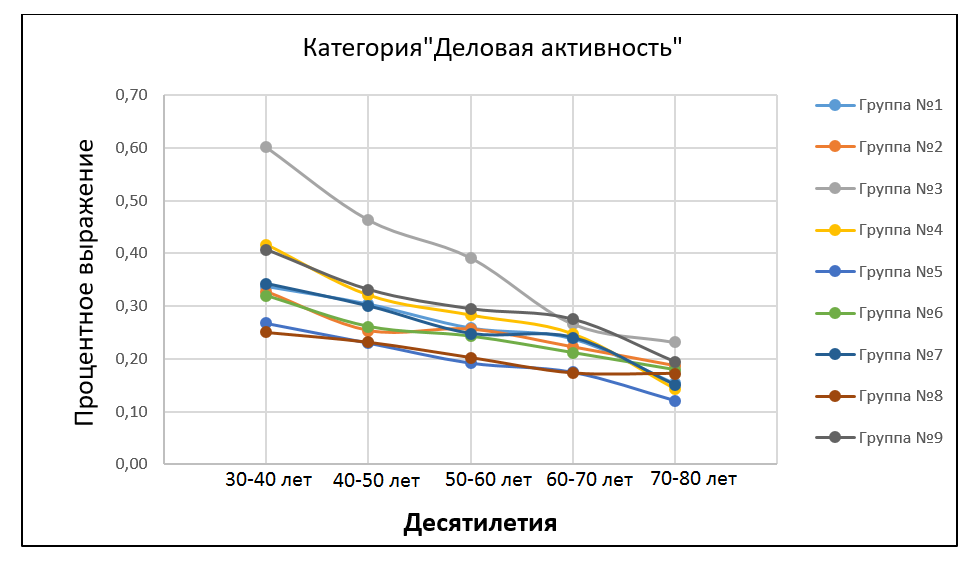 Рис 1. Динамика упоминаний проявлений деловой активности в жизненном пути.По полученным данным можно судить о том, что гипотеза о снижении деловой активности с годами была подтверждена, доказательства этого мы видим на графике (рис. 1), на котором четко прослеживается тенденция, наблюдаемая на девяти группах. Данная тенденция является численным подтверждением тех мыслей и предположений, которые делали ученые занимающиеся изучением проблемы жизненного пути. Стоит обратить внимание на группу № 3 из города Харьков. В ней участники начали с очень высокого процента событий относящихся данной категории их кривая начинается с 60 % в то время как по остальным группа максимально с 42%. 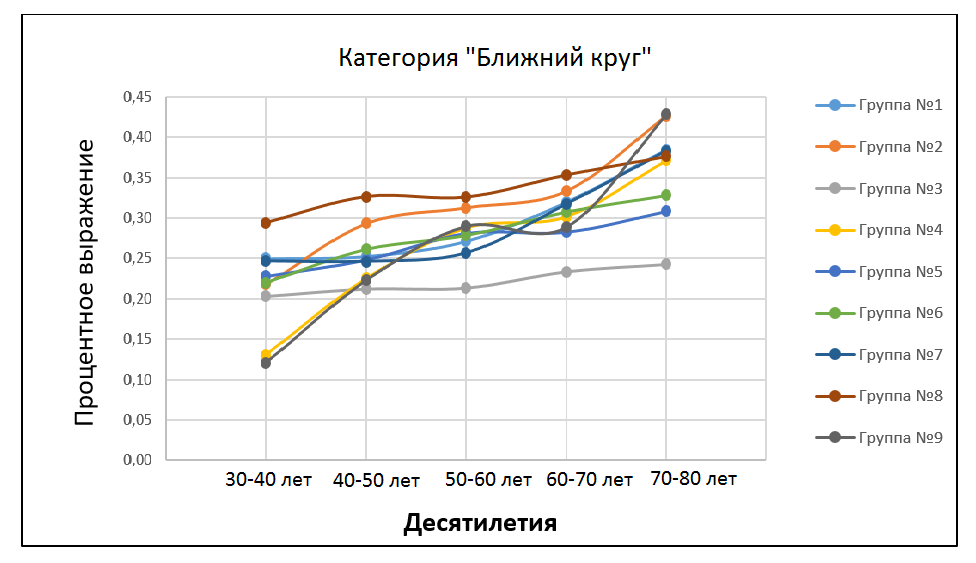 Рис 2. Динамика упоминаний событий ближнего круга в жизненном пути. По результатам исследования можно сделать вывод о том, что происходит увеличение количество событий, связанных с категорией «Ближний круг» (рис. 2). У участников исследования наблюдается тенденция к увеличению взаимодействия со своими родственниками и близкими, что является подтверждением гипотезы, которая была нами выдвинута на момент проведения пилотажного исследования. Можно предположить, что это связано со снижением «Деловой активности» и увеличением «Ближнего круга» с возрастом. Люди приобретают новые знакомства, у них рождаются дети, у детей появляются внуки. И человек снижая активность в деловом направлении, начинает переключаться на свою семью. И в тоже время, у группы № 3 мы видим небольшой рост активности в «Ближнем круге», возможно это связано с тем, что участники этой группы в большей степени настроены на «Деловую активность», что мы и видели на предыдущем графике.Получившиеся результаты можно сравнить с исследованием критических периодов в развитии зрелой личности Е. А. Брехт, которая в своей работе изучала критические периоды в контексте целостного жизненного пути и выявила ведущие жизненные ценности, которые составляли ядро жизненной перспективы разных возрастных групп. «Так, люди в возрасте 23-35 лет характеризуются направленностью на реализацию таких жизненных ценностей, как семейная жизнь, уверенность в себе, материально обеспеченная жизнь, свобода, наличие хороших и верных друзей. 36-45-летние люди оценили, как наиболее значимые следующие ценности: счастливая семейная жизнь, материально обеспеченная жизнь, здоровье, любовь, интересная работа. Люди 46-55 лет стремятся реализовать такие ценности, как здоровье, любовь, счастливая семейная жизнь, материально обеспеченная жизнь». В каждой из возрастных категорий, полученных Е. А. Брехт мы наблюдаем указание на семейную жизнь, которая относится к категории ближний круг в нашей работе. И если с годами меняется набор ядра основных ценностей, то такая ценность как семейная жизнь не уходит, а наоборот остается, что мы и наблюдали в нашей выборке испытуемых. 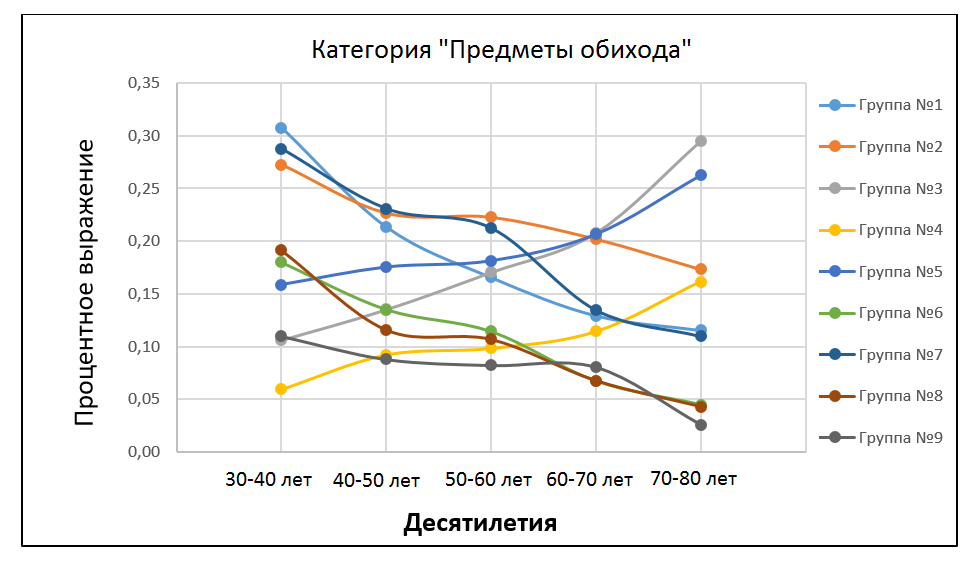 Рис 3. Динамика упоминаний предметов обихода в жизненном пути. Во время проведения анализа данных была замечена интересна особенность. В категории «Предметы обихода» у групп из города Харьков, в которые входили предприниматели наблюдалось увеличение с годами категории «Предметы обихода», в то время как у групп из Санкт-Петербурга и Набережных Челнов снижение (рис. 3). Возможно это может быть объяснено тем, что представители харьковских групп нацелены на накапливание средств в самом начале, а после траты, в то время как представители других групп стремятся и тратить, и зарабатывать одновременно, а спустя время считают, что у них не будет необходимости в увеличении количества материальных благ. 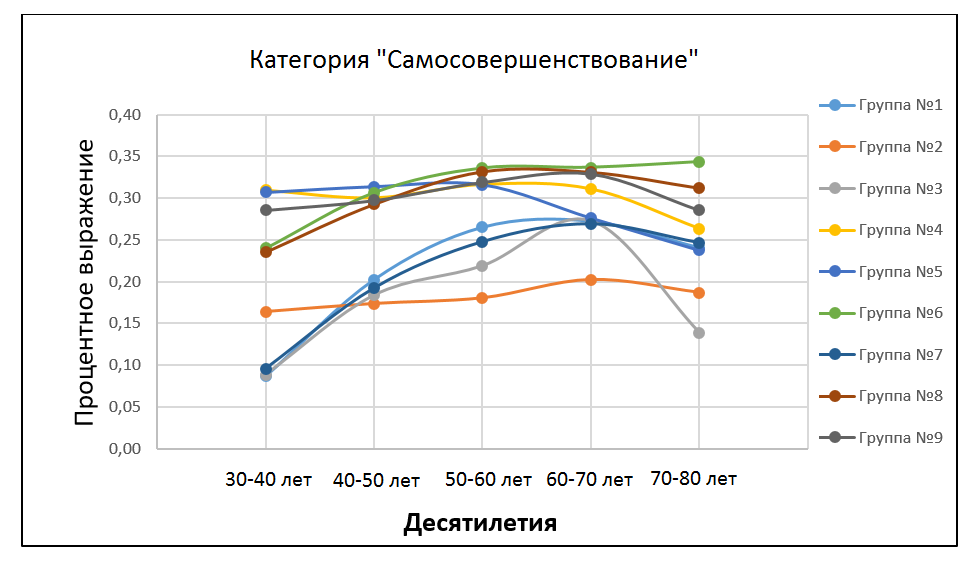 Рис 4. Динамика упоминаний предметов обихода в жизненном путиПо данным графика (рис. 4) мы не можем сделать определенного вывода, который бы был подтвержден всеми группами, но можно заметить, что количество событий в категории «Самосовершенствование» в некоторых группах идет на увеличение до периода 60-70 лет, а после идет на спад.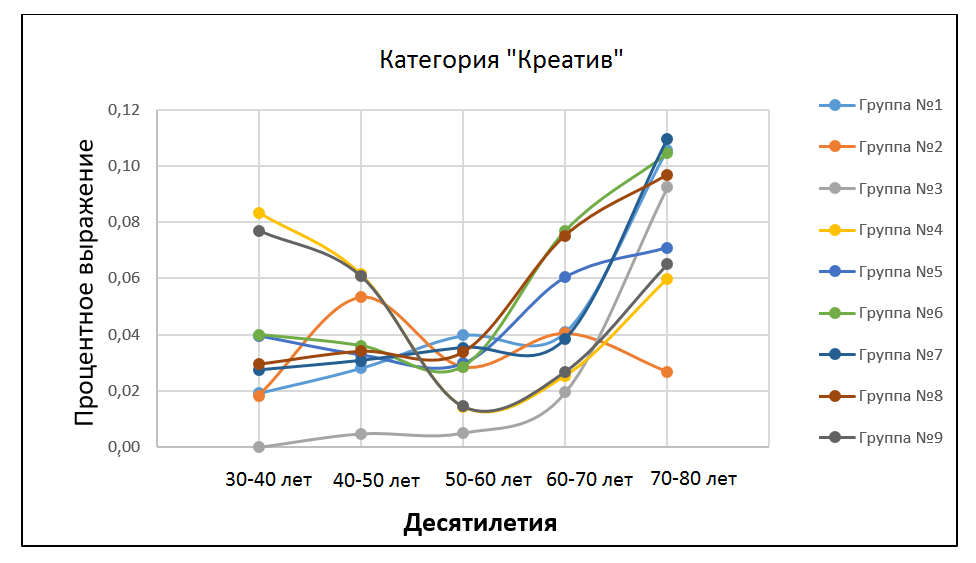 Рис 5. Динамика упоминаний предметов обихода в жизненном пути.В категории «Креатив» мы тоже не наблюдаем определенной общей тенденции, о которой бы нам говорили графики (рис. 5), полученные по данным контент-анализа. Возможно это связано с тем, что в данной категории было небольшое количество проявлений, которые были очень чувствительны к выбросам. Поэтому для в дальнейшем анализе мы не упоминаем данную категорию, так как проведение аналитических статистик по ней не является возможным. Для того, чтобы можно было работать с исследуемыми нами данными, и получить подтверждение о том, что они имеют доказательную основу мы применили однофакторный дисперсионный анализ для того, чтобы удостовериться в том, что полученные нами графики по категориям «деловая активность», «ближний круг», «предметы обихода» и «самосовершенствование» снижаются или увеличиваются не случайно. Для этого мы в качестве фактора в программе IBM SPSS Statistics 22 выбрали временные промежутки и сравнили их между собой по категориям. У нас было 5 возрастных промежутков, начиная от 30-40 лет и заканчивая 70-80 годами и выше обозначенные категории. В ниже представленной таблице (Таблица № 2) указаны полученные результаты.Для удобства анализа были использованы сокращения ДА – деловая активность и БК – ближний круг, ПО – предметы обихода, СС – самосовершенствование. В итоге по полученным нами данным можно судить о том насколько подтверждается наша гипотеза о том, что в процессе планирования жизненного пути можно наблюдать закономерности, присущие людям в целом:Планирование деловой активности с годами снижается;Увеличивается количество событий, связанных с близкими людьми (категорией «Ближний круг»);Так мы получили значимость по категории «Деловая активность» на уровне 0,62, что говорит о выраженной тенденции снижения с годами количества упоминаний участниками событий, относящихся к своей профессиональной карьере, ведению бизнеса. Значимость по категории «Ближний круг» равна 0,03, что говорит о подтверждении уже при помощи математических методов той закономерности, которую мы наблюдали на межгрупповых графиках в рисунке 2. В категории «Предметы обихода» мы получили немного противоречащие данные, так p-уровень значимости в данном случае равен 0,149, что уже удалено от тенденций, но в тоже время мы можем объяснить это тем, что по части групп, в нашем случае это были группы из Харькова, мы получили данные, которые отличаются от общей картины, а именно, на рисунке 3 мы наблюдали, что у этих групп категория «Предметы обихода» не уменьшается с годами, а наоборот увеличивается. Поэтому исходя из описательных статистик, а именно средних данных по группам мы можем судить о причинах получения данного уровня значимости.Далее мы видим, что в категории «Самосовершенствование» p-уровень больше 0,05, что говорит о высокой вероятности получения случайного результата по данной категории, а в нашем случае о высоком разбросе данных полученных посредством изучения планируемых жизненных событий, связанных с учебой, переездами, хобби и путешествиями, что мы могли наблюдать на рисунке 4. Выявленные и подтвержденные методами математической статистики общие закономерности планирования жизненного пути позволили нам познакомиться с тем, как участники деловой игры «Жизнь и судьба» планировали свое будущее. Только наличие общих закономерностей, дает нам возможность перейти к изучению с индивидуальных отличий жизненных сценариев, то есть сконцентрироваться на тех случаях, когда индивидуальный сценарий отличается от общегруппового или средне статистического сценария по группе. Так, к примеру, можно рассмотреть график одного из участников игры (рис. 6), который отличается от общегрупповых показателей. Если у групп наблюдается снижение «Деловой активности» с годами, то у этого испытуемого наоборот, мы видим стойкое увеличение, что может говорить об отличии его жизненного пути от нацеленности группы. То есть индивидуальный жизненный путь может и не повторять общегрупповых закономерностей, а это уже является основой для будущего изучения причин индивидуальных отличий.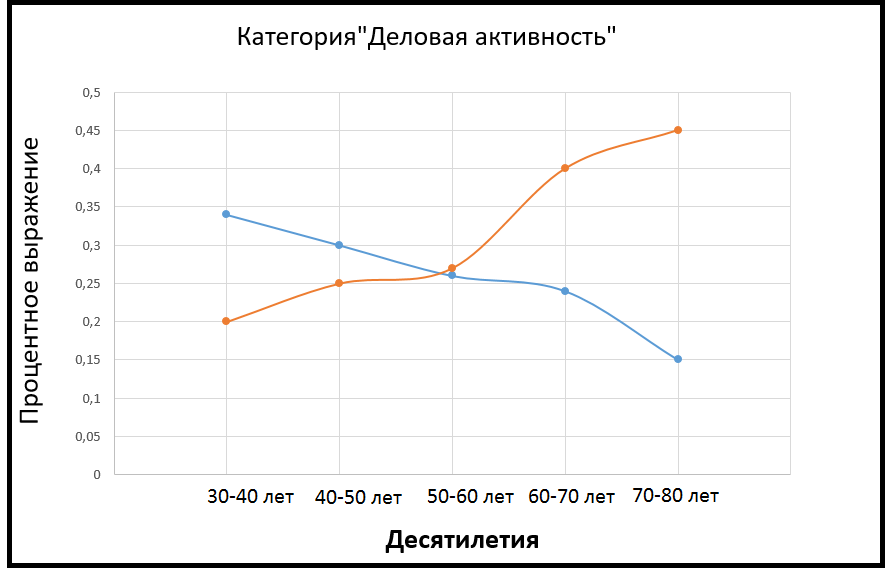 Рис 6. Динамика упоминаний проявлений деловой активности в жизненном пути испытуемого группы №1(синяя линия) в сравнении со средним графиком по группе № 1 (оранжевая линия).Общий вывод: На данном этапе мы получили данные по 100 испытуемым, что является достаточным количеством для изучения общих закономерностей и проведения статистической обработки и реализации корреляционного исследования, нами были подтверждены две общие гипотезы. В будущем проведенное исследование дает возможность на основании выявленных общих закономерностей построения сценария жизни увидеть индивидуальные отличия и продолжить исследование для изучения причин появления данных отличий, но для этого необходимо провести более обширное исследование, в котором будут задействовано большее количество испытуемых, чтобы можно было выделить группы людей, у которых сценарии отличаются от полученных закономерностей и провести изучение их психологических особенностей. Поэтому на данном моменте мы изучим психологические особенности, которые влияют на построение жизненного пути по конкретным категориям. 3.2 Исследование представлений о профессиональной карьере в контексте жизненного путиВ контексте жизненного пути профессиональная карьера включает с себя всю ту активность, которая в нашем исследовании заключена в категорию «Деловая активность», а это планирование финансов, создание собственного бизнеса, благотворительность, должностную активность, выход на пенсию. Нами были выдвинуты гипотезы, о том, что: Представления о профессиональной карьере взаимосвязаны с ценностной ориентацией на предпринимательство;Планирование деловой активности индивида связано с удовлетворенностью потребности в самовыражении.Данные гипотезы мы стали выдвигать после того, как провели пилотажное исследование и ознакомились с первичными данными, полученными нами по одной из групп. В качестве основного метода проверки наших гипотез мы выбрали корреляционный анализ, который позволил бы нам выяснить существует ли взаимосвязь, между тем как наши испытуемые выстраивают представления о профессиональной карьере и ценностью власть, ценностной оринтацией на предпринимательство и удовлетворенностью потребности в самовыражении. Нашим центральным предположением стала гипотеза о том, что если наши изменения, которые мы получили по графикам не случайны, то в случае обнаружения корреляций по каждому временному промежутку с данными полученными при помощи психологических методик, то можно будет утверждать о влиянии данной связи на планирование на протяжении всего временного промежутка планирования. Для подтверждения данной гипотезы мы применяли парные корреляции. Первым делом мы провели сравнение по 100 испытуемым по категории «Деловая активность» со шкалой потребность в самовыражении, полученной из методики диагностики степени удовлетворенности основных потребностей. В таблице № 2 указаны результаты, полученные в программе IBM SPSS Statistics 22. Таблица № 3. Результаты корреляционного анализа потребности в самовыражении и категории «Деловая активность».  Как мы видим р-уровень значимости положительной корреляции равен 0,46 (Таблица № 3). Эти результаты говорят нам о том, что существует статистически значимая корреляционная связь между категорией «Деловая активность» в 30-40 лет и степенью самовыражения личности, которая подразумевает под собой желание развивать свои силы и способности, стремление к чему-то новому и неизвестному и занятие делом, которое требует полной отдачи. Интерпретировать данные результаты можно тем, что человек, у которого потребность в самовыражении находится в зоне частичной неудовлетворенности или неудовлетворенности старается больше сил и энергии отдать именно профессиональной карьере и сопутствующей ей активности. Так при дальнейшем корреляционном анализе мы обнаружили, что также существует статистически значимая корреляционная связь между самовыражением и категорией «Деловая активность» в период с 40 до 50 лет, на уровне 0,025 что является статистически достоверной значимостью (Таблица № 3). Также между событиями в категории «Деловая активность» в период с 50 до 60 лет и самовыражением существует отрицательная корреляционная связь со статистически значимым уровнем на уровне тенденции 0,076 (Таблица № 3). Это говорит нам о том, что уровень удовлетворенности потребности в самовыражении в этом случае связан отрицательно с тем количеством событий, которые участники деловой игры включали в данный период в свою планируемую профессиональную карьеру. По полученным ранее графикам мы видели, что имеется тенденция к снижению деловой активности, что и может объяснять данный факт. Данные по периоду 30-40 лет, 40-50 лет, 50-60 лет можно свести к одному выводу, что уровень удовлетворенности потребности в самовыражении взаимосвязан с количеством событий, которые человек планирует увидеть в своем будущем, связанным с профессиональной карьерой. Дальнейшие сравнения «Деловой активности» с потребностью в самовыражении не дали статистически значимых корреляционных связей. Это может быть связано с тем, в последующие периоды времени наблюдается более незначительное снижение уровня деловой активности, которое мы видим по общегрупповым графикам, что и сказывается на отсутствии корреляции между полученными данными и уровнем самовыражения. В связи с тем, что уровень потребности в самовыражении не имел высоких межгрупповых различий (Таблица № 4) мы использовали общую картину по группе, то есть проводили сравнение по всем 100 испытуемым и временными промежутками категории «Деловая активность». В описании самой методики диагностики степени удовлетворенности основных потребностей говорится, что в случае, если результаты испытуемого лежат в границах от 14 до 28 баллов, то данные результаты относятся к зоне частичной неудовлетворенности, при этом стоит помнить, что от зоны неудовлетворенности наших испытуемых отделяет несколько баллов и перевес по нашим группам мы имеем в сторону зоны неудовлетворенности. Это может говорить о том, что на момент проведения исследования деятельность, которой они занимаются не дает им полностью реализовать свою потребность в самовыражении, а это могло сказаться на том, как они планируют свою будущую «деловую активность» для того, чтобы убрать данную потребность из разряда нереализованных полностью и неудовлетворенных.Таблица № 4. Средние данные потребности в самовыражении по группам.Для дальнейшего изучения взаимосвязи представлений о профессиональной карьере и ценностной ориентации на предпринимательство мы использовали данные, которые были получены по каждой группе, по той причине, что их межгрупповые отличия были существенными (Таблица № 5).Таблица № 5. Средние данные по графе предпринимательство методики «Якоря карьеры» по группам. К полученным нами данным мы применили корреляционный анализ и получили результаты, в которых был зафиксирован уровень значимости корреляций между ценностной ориентацией на предпринимательство и представлениями о карьере в структуре жизненного пути. Люди, у которых в методике «Якоря карьеры» есть ярко выраженный «якорь» или ценностная ориентация на предпринимательство имеют стремление к созданию новых организаций, разработки новых вещей, товаров, предоставлению услуг. Они сфокусированы на создании нового, того, чего не было до них, либо развитии старого. Целью их карьеры является организация своего дела, вершиной карьеры можно назвать создание собственного бизнеса. Значимые корреляционные связи можно было наблюдать по 1, 3, 4, и 5 группам по возрастным периодам «Деловой активности» от 30 до 60 лет. При этом мы получили p-уровень значимости корреляционной связи в первой группе на уровне 0,4 для периода 30-40 лет, 0,49 для периода 40-50 лет и 0,7 для периода 50-60 лет. Для второй группы p-уровень значимости был ниже, что может говорить о вероятности отсутствия корреляции, либо наблюдаемой тенденции: 0,6 для периода 30-40 лет, 0,87 для периода 40-50 лет и 0,79 для периода 50-60 лет, но эти данные можно отнести к разряду данных склонных к тенденции. Для четвертой группы р-уровень значимости представлял из себя следующие цифры: 0,44 для периода 30-40 лет, 0,55 для периода 40-50 лет и 0,41 для периода 50-60 лет. По пятой группе корреляция Пирсона имела следующий р-уровень: 0,57 для периода 30-40 лет, 0,73 для периода 40-50 лет и 0,62 для периода 50-60 лет. Эти результаты могут говорить нам о том, что есть взаимосвязь между ценностной ориентацией на предпринимательство и представлениями о профессиональной карьере. В других группах мы не получили значимые результаты, это может быть связано с малой численностью участников, представленных в них, а также наличием участников, данные которых отличаются от среднего сценария по группе. Также стоит обратить внимание на то, что три из представленных групп, а именно 2, 3 и 4 относятся к группам, проходившим деловую игру в городе Харьков, а там были представлены предприниматели, а для этих людей главной целью их жизни является реализация собственного дела, и хотя мы замечаем снижение количества событий в планировании ими деловой активности, но они начинают именно с высокого уровня деловой активности с самого начала и в последующем держат его на высоком уровне.  Обобщив полученные данные можно прийти к выводу, что гипотеза о взаимосвязи представлений о профессиональной карьере с ценностной ориентацией на предпринимательство была частично подтверждена на 4 группах из 9 участвовавших в исследовании. Следующим этапом в нашей работе был этап проверки гипотезы о взаимосвязи представлений о профессиональной карьере с ценностью власть по Шварцу. На представленных нами группах данная гипотеза не была подтверждена, не было выявлено ни одной значимой корреляционной связи между представлениями о профессиональной карьере и ценностью власть как на уровне индивидуальных приоритетов, так и на уровне общественных ценностей. Это может быть связанно с тем, что социальный статус, доминирование над людьми и всевозможными ресурсами не является важным для людей при планировании их карьеры и они фиксируются на достижении каких-либо конкретных результатов, которые выражаются в достижении других ценностей. ОБЩИЕ ВЫВОДЫ Цели, поставленные перед нами на первых этапах данного исследования, были реализованы. Были изучены теоретические подходы к понятию жизненный путь личности и проведено пилотажное исследование, по результатам которого были сформулированы гипотезы и намечен план дальнейшего развития исследования. В процессе литературного обзора были найдены данные о том, что в научном сообществе существует представление о нормативных сценариях, которые характерны для людей при реализации их жизненного пути, но не было найдено ни одного исследования, в котором были бы реализованы попытки изучить данные сценарии при помощи описательных математических статистик. Нами данная задача была реализована. Мы обнаружили общие закономерности планирования жизненного пути, этим подтвердив две первоначальные гипотезы о том, что они данные закономерности существуют и планирование деловой активности с годами снижается, а количество событий, связанных с категорией «Ближний круг» увеличивается. Также мы выявили психологические особенности, влияющие на планирование профессиональной карьеры в структуре жизненного пути. В результате проведенного корреляционного исследования были подтверждены две из трех предположенных гипотезы, а именно гипотезы о том, что представления о профессиональной карьере взаимосвязаны с ценностной ориентацией на предпринимательство и с удовлетворенностью потребности в самовыражении. Не было найдено ни положительной, ни отрицательной взаимосвязи между ценностью власть и представлениями о профессиональной карьере. Одна из гипотез была подтверждена на части групп, что может свидетельствовать к тому, что данное предположение необходимо проверять на большей выборке, для того, чтобы исключить вероятность ошибки интерпретации данных или влияния неучтенных побочных фактов. ЗАКЛЮЧЕНИЕРабота над изучением представлений о профессиональной карьере в структуре жизненного пути при помощи деловой игры «Жизнь и судьба» показала, что тема жизненного пути хоть и является довольно изучаемой, но в ней есть нераскрытые моменты, обратив внимание на которые можно найти интересные закономерности, изучение которых даст возможность глубже понять природу человека и возможно в будущем привести его к более счастливой жизни. Были найдены и описаны общие закономерности планирования жизненного пути, а также психологические факторы, влияющие на представления о профессиональной карьере. Невозможно изучить все многообразие факторов, которые влияют на планирование жизненного пути человеком, также для более детального изучения и возможности нахождения индивидуальных отличий от так называемого «среднего» сценария, которые мы получали по группам для более подробного представления рекомендаций участникам, проходившим деловую игру, необходимо расширение выборки испытуемых и проведение исследования не на ста, а на тысяче человек. Также необходимо внедрение не только количественного анализа жизненных событий, которые являются основой исследования в данной работе, но и качественного анализа для исключения выпадения важных деталей планирования жизненного пути. Ценностью данного исследования является то, что выведенные нами закономерности можно использовать в психотерапевтической части деловой игры «Жизнь и судьба» для того, чтобы помогать участникам формировать для себя цели в будущем, достижение которых они откладывают на протяжении долгого времени. Сравнение своего жизненного пути с данными участников, которые принимали участие в игре раньше, а также с представителями своей группы дает возможность скорректировать жизненный путь и внести в него новые цели, достижение которых ранее было забыто.СПИСОК ИСПОЛЬЗОВАННЫХ ИСТОЧНИКОВАгафонов А.Ю. Основы смысловой теории сознания. – СПб.: Речь, 2003. – 296 с.Абдульманова Д.М. Индивидуальные различия в жизненных сценариях: магистерская дис. / С.-Петерб. гос. ун-т. СПб., 2010.Абульханова-Славская К.А., Стратегия жизни, М., «Мысль», 1991 г., с. 245.Акбиева З. С. Профессиональное развитие в контексте жизненного пути и психического развития человека. Журнал Известия Российского государственного педагогического университета им. А.И. Герцена, Выпуск № 75 / 2008, с 146-152.Аллахвердов В.М. Методологическое путешествие по океану бессознательного к таинственному острову сознания. – СПб.: Речь, 2003. – 368 с.Ананьев Б. Г. Человек как предмет познания. – Л., 1969.Ананьев Б. Г. О проблемах современного человекознания. М.: Наука. 1977. 379 с.Анциферова Л. И. Некоторые теоретические проблемы психологии личности. — Вопр. психол. 1978. № 1. 37-50 с.Белугина М. А.  Опыт исследования жизненных стратегий личности // Журнал: Экспериментальная психология в России: традиции и перспективы, с. 655 – 661.Берн. Э. Игры, в которые играют люди: психология человеческих взаимоотношений. Люди, которые играют в игры: психология человеческой судьбы. Психология человеческих взаимоотношений / – Москва: Прогресс, 1988. – 400 с.Брехт Е. А. Проблемы исследования критических периодов в развитии зрелой личности в контексте целостного жизненного пути. Сибирский психологический журнал издательство: Национальный исследовательский Томский государственный университет (Томск). 2004. 30-31 с.Бэкон Ф. О достоинстве и приумножении наук. М., 1977. Т. 1. 422 с.Галой Н. Ю. Особенности субъективной картины жизненного пути женщин-предпринимательниц. Психология человека в современном мире. Том 1. Комплексный и системный подходы в исследованиях психологии человека. Личность как субъект жизненного пути (Материалы Всероссийской юбилейной научной конференции, посвященной 120-летию со дня рождения С.Л. Рубинштейна, 15–16 октября 2009 г.) / Ответственные редакторы: А. Л. Журавлев, В. А. Барабанщиков, М. И. Воловикова. – М.: Изд-во «Институт психологии РАН», 2009. – 334 с.Грановская Р. М. Элементы практической психологии. 6-е изд. – СПб.: Речь, 2010. – 656 с.Гришина Н.В. Жизненные сценарии: нормативность и индивидуализация [Электронный ресурс]// Психологические исследования: электрон. науч. журн. 2011. N 3(17). URL: http://psystudy.ru (дата обращения: 02.05.2017). 0421100116/0029.Грибакин, А. В.Жизненный путь как социально-историческое утверждение человека / А. В. Грибакин. - Иркутск: Изд-во Иркут. ун-та, 1985. - 199 с. Ежов О. Н. Парадигма жизненного пути в зарубежной социологии. Журнал социологии и социальной антропологии № 3. Издательство: Фонд "Международный Фонд поддержки социогуманитарных исследований и образовательных программ "Интерсоцис" (Санкт-Петербург). 2005 г. с 22-23. Зимбардо Ф., Бойд Дж. Парадокс времени. Новая психология времени, которая улучшит вашу жизнь: пер. с англ. СПб.: Речь, 2010. 352 c.Карпинский К. В. Временная перспектива и смысл жизни современной молодежи // Чалавек. Грамадства. Свет. – 2001. – № 4. – С. 53–69.Карпинский К. В. Психология жизненного пути личности. Учеб. пособие. Гродно: ГрГУ, 2002. – 167 с. Клайд Кен Мейбен Клакхон. Зеркало для человека. Введение в антропологию. Перевод с английского под редакцией к. фил. н. Панченко А. А. – «Евразия» – СПб., – 1998. – 352 с.Коржова Е.Ю. Психологическое познание судьбы человека. – СПб, 2002. – 334 с.Коржова Е.Ю. Психология жизненных ориентаций человека. – СПб., 2006. – 384 с.Коржова Е.Ю. Человек болеющий: личность и социальная адаптация. – СПб., 1994. – 253 с.Коржова Е.Ю., Василенко Т.Д., Веселова Е.К. и др. Интегративная психология жизненного пути. Под ред. Коржовой Е.Ю. – СПб.: ООО «Фирма «Стикс», 2016. ‒ 232 с.Кроник А. А., Ахмеров Р. А. Каузометрия: методы самопознания, психодиагностики и психотерапии в психологии жизненного пути. М.: Смысл, 2003. 284 с.Кроник А.А. «Субъективная картина жизненного пути как предмет психологического исследования» // «Психология личности и образ жизни», Москва, «Наука», 1987Кроник А.А., Головаха Е.И., Пажитнов А.Л., Членов М.А. «Сколько Вам лет? Линии жизни глазами психолога», Москва, «Школа-пресс», 1993Кроник А. А., Головаха Е. И. Психологический возраст личности // Психологический журнал. 1983. № 5.Леонтьев А.Н. Деятельность. Сознание. Личность. – М.: Политиздат, 1975. – 221 с.Леонтьев Д. А. Психология смысла: природа, строение и динамика смысловой реальности / Леонтьев Д. А. 3-е изд. Москва: Смысл, 2007. – 511 с. Логинова Н. А. Биографический метод в психологии и смежных науках: Автореф. дис. канд. психол. наук. – Л.: ЛГУ, 1975. – 18 с.Логинова Н.А. Жизненный путь человека как проблема психологии // Вопросы психологии. 1985. № 1 С. 103-110. Логинова Н.А. Н. А. Развитие личности и ее жизненный путь// Принцип развития в психологии. М.: Наука, 1978. - С. 156-172. Ляхова М. А. Психологические составляющие жизненной стратегии личностиМещеряков Б. Г. Большой психологический словарь. АСТ, 2009. С 811.Рубинштейн С.Л. Бытие и сознание. Человек и мир. – СПб.: Питер, 2003. – 416 с.Рубинштейн С. Л. Основы общей психологии. – СПб.: Питер, 2013. – 713 с.: ил – (Серия «Мастера психологии»).Рубинштейн С.Л. Человек и мир. – М.: Наука, 1997. – 191 с.Третьяков В. П. «Порождающие игры. Практическое руководство по применению». – Харьков, издательство «Гуманитарный Центр», 2016. – 240 с. Франкл В. Человек в поисках смысла. – М.: Прогресс, 1990. – 368 с.Фромм Э. Человек для себя. – М.: Коллегиум, 1992. – 253 с.Чернышёва О.В. Жизненные и ценностные ориентации в рамках трансформации жизненной стратегии личности (на примере изучения ценностных ориентаций офицерского состава ВС РФ в современных условиях) // Актуальные проблемы формирования гражданственности и патриотизма молодого поколения России». Рязань: Рязанский филиал Московского университета МВД России, 2013.Чернышёва О.В. Жизненный путь // Социологическая энциклопедия. Т. 1: Национальный общественно-научный фонд. М.: Мысль, 2003. 694 с.Чернышёва О.В. Методологические проблемы исследования формирования жизненной стратегии личности: социологический аспект. Научный альманах № 8 (10), 2015. Пси-фактор [Электронный ресурс] Метод контент-анализа, И. В. Дмитриев, электронные данные, 2005 – Режим доступа: http://www.psyfactor.org/lib/k-a.htm, свободный. – Загл. с экрана.Шалак В.И. Современный контент-анализ. М.: Омега-Л. 2004 272 c.Цель [Электронный ресурс] Колесо жизни. Метод достижения жизненного баланса, Режим доступа: https://goal-life.com/page/method/koleso-zhizni-dostizhenie-zhiznennogo-balanca#metod_koleso_zhizni, свободный. – Загл. с экрана.Эйдемиллер Э. Г., Яковлев В. А. Метафора жизненного пути в психотерапии детей с эмоциональными и поведенческими расстройствами: учебное пособие. – Санкт-Петербург: СпецЛит, 2016. – 68 с.Ялом И. Теория и практика групповой психотерапии. – СПб: Питер, 2000. – 640 с.Ялом И. Экзистенциальная психотерапия. – М.: Класс, 1998. – 575 с.Buchler, C. The course of human life: A study of goals in the humanistic perspective / C. Buchler, F. Massarik. –  New York, 1968. – 267 p.Elder G.H. Jr. Perspectives on the Life Course // Life Course Dynamics / Ed. by G.H. Elder Jr. Ithaca: Cornell University Press, 1985.Ebersole P., & De Paola S. Meaning in life categories of later life couples // Journal of Psychology. – 1987. – 12. – P. 185–191.Gabris, Gerald Т. Simo Public sectors motivation as an independent variable affecting career decisions// Public Personnel Management. – 1995. Spr. – Vol. 24 (1). – P. 33-51. International Journal of Psychology. Abstracts of the XXIX INTERNATIONAL CONGRESS OF PSYCHOLOGY. Berlin, Germany, July 20-25, 2008. Vol. 43, N ¾Kaufman S. R. The ageless self’ Sources of meaning in late life. NewYork: Meridian, 1986.Maddi S. R. Existential Analysis // The encyclopedic dictionary of psychology / R. Harre, R. Lamb (Eds.). – Oxford: Blackwell, 1983. Robert A. LeVine. Culture, Behavior and Personality. An Introduction to the Comparative Study of Psychosotial Adaptation. Chicago: Aldine Publishing Company, 1974. — P. 134—135.Schwartz S. H., Bilsky W. Toward a Universal Psychological Structure of Human Values // Journal of Personality and Social Psychology. — 1987. — Vol.58. — № 5. — P.550-562Stewart Ian, Joines Vann TA Today (Part IV) Lifespace Publishing. Nottingham and Chappel Hill, 1987Рецензент:кандидат психологических наук, научный руководитель опытно-экспериментальной работой Государственное бюджетное общеобразовательное учреждение средняя общеобразовательная школа № 367 Фрунзенского района Санкт-ПетербургаЯковлев Виталий Анатольевич__________________________Выполнил:Студент 2 курсаочной формы обучения Епатко Сергей СергеевичНаучный руководитель:доктор психологических наук, профессор, Кафедра эргономики и инженерной психологии Третьяков Виталий Петрович_________________________№ группыМесто проведения УчастникиПолВозрастДата проведенияЧисло участниковОбщее количество единиц анализа1.г. Набережные Челны Начальники РЭСмот 30 лет до 45 лет20.11.2016156842.г. Набережные Челны Начальники РЭСмот 30 лет до 45 лет13.10.2016127443.г. ХарьковПредпринимателимот 30 лет до 45 лет18.03.20171214014.г. ХарьковПредпринимателижот 30 лет до 45 лет18.02.20171413605.г. ХарьковПредпринимателижот 30 лет до 45 лет15.10.20161613006.г. Санкт-ПетербургСтудентыжот 18 лет до 30 лет4.06.201664697.г. Санкт-ПетербургСтудентымот 18 летдо 30 лет2.06.2015104818.г. Санкт-ПетербургСтудентыжот 18 летдо 30 лет9.10.201595969.г. Санкт-ПетербургСтудентыжот 18 лет до 30 лет4.06.20166654Сумма1007689Таблица № 2. Результаты однофакторного дисперсионного анализа. Таблица № 2. Результаты однофакторного дисперсионного анализа. Таблица № 2. Результаты однофакторного дисперсионного анализа. Таблица № 2. Результаты однофакторного дисперсионного анализа. Таблица № 2. Результаты однофакторного дисперсионного анализа. Таблица № 2. Результаты однофакторного дисперсионного анализа. Таблица № 2. Результаты однофакторного дисперсионного анализа. Сумма квадратовст.св.Средний квадратFЗнач.ДАМежду группами,7004,1752,261,062ДАВнутри групп38,284495,077ДАВсего38,984499БКМежду группами,7114,1784,146,003БКВнутри групп21,225495,043БКВсего21,936499ПОМежду группами,0664,0171,700,149ПОВнутри групп4,834495,010ПОВсего4,901499ССМежду группами,2304,0581,470,210ССВнутри групп19,392495,039ССВсего19,622499СамовыражениеДА 30-40летКорреляция Пирсона ,200*ДА 30-40летЗнач. (двухсторонняя),046ДА 30-40летN100ДА 40-50летКорреляция Пирсона,224*ДА 40-50летЗнач. (двухсторонняя),025ДА 40-50летN100ДА 50-60летКорреляция Пирсона-,178ДА 50-60летЗнач. (двухсторонняя),076ДА 50-60летN100ДА 60-70летКорреляция Пирсона-,107ДА 60-70летЗнач. (двухсторонняя),291ДА 60-70летN100ДА 70-80летКорреляция Пирсона-,062ДА 70-80летЗнач. (двухсторонняя),540ДА 70-80летN100Группа №123456789Потребность в самовыражении23,6725,724,525,324,223,8723,1124,6724,11Группа №123456789Ценностная ориентация на предпринимательство9,575,489,219,128,924,927,516,537,11